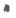 Požární řád 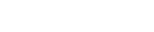 1. Stručný popis vykonávané činnosti  a charakteristiky požárního  nebezpečí 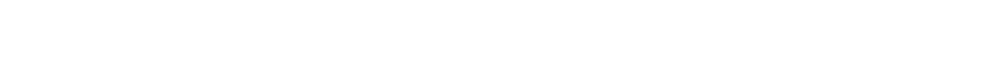 provozované  činnosti 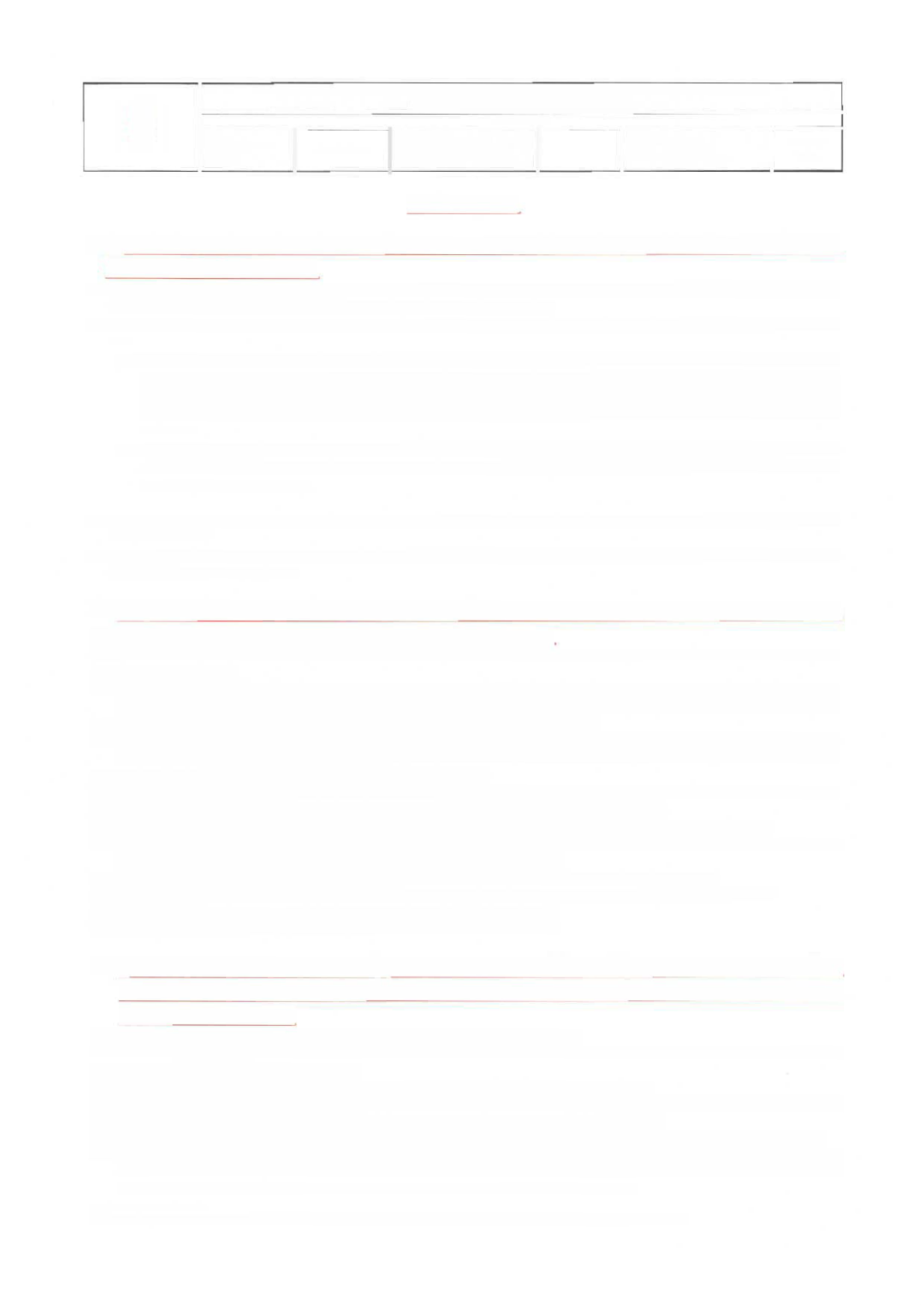 • 	Zaměstnavatel:  Muzeum  města  Brna, příspěvková  organizace  na výše uvedeném  pracovišti pořádají nebo spolupořádají kulturní akce na velkém nádvoří nebo letní scéně. 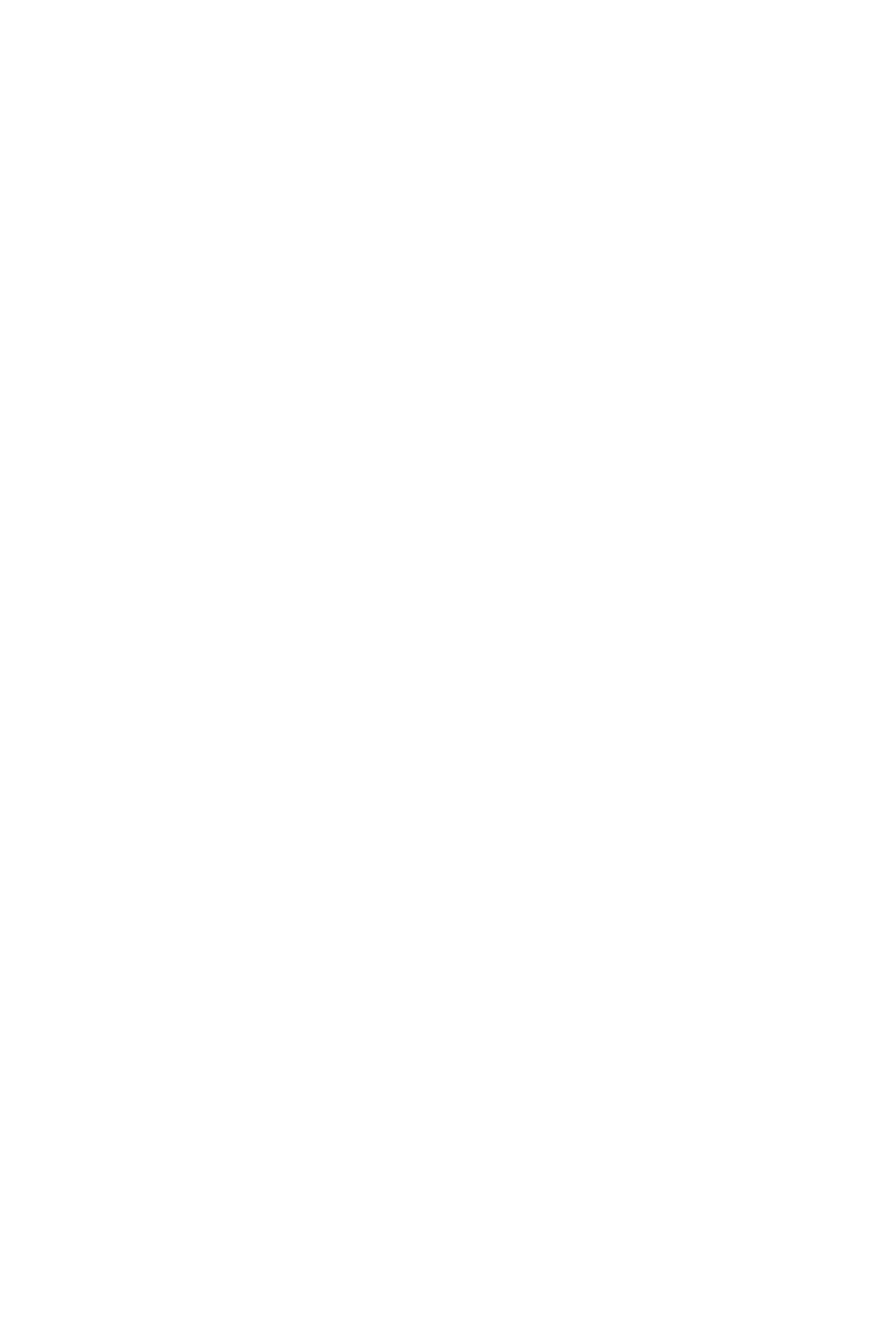 • 	V rámci pracoviště se vyskytují činnosti, které jsou zařazeny do kategorie se zvýšeným požárním nebezpečím, a to: • 	ve stavbách pro shromažďování většího počtu osob, ve stavbách pro obchod, ve stavbách ubytovacích zařízení a  ve stavbách, které jsou  na základě  kolaudačního  rozhodnutí určeny  pro osoby se sníženou schopností  pohybu  a  orientace  - 	pořádání  nebo  spolupořádání  kulturních  akcí  na  velkém  nádvoří s max. výskytem 1500 osob a pořádání nebo spolupořádání kulturních akcí na letní scéně s max. výskytem 500 osob • 	u kterých  nejsou běžné podmínky  pro zásah -  pořádání nebo spolupořádání kulturních akcí na velkém nádvoří  s max.  výskytem  1500  osob  a  pořádání  nebo  spolupořádání  kulturních  akcí  na  letní  scéně s max. výskytem 500 osob • 	Požární řád upravuje  základní zásady  zabezpečování  požární  ochrany na místech,  kde se vykonává výše uvedená činnost • 	Tento požární řád se zveřejňuje tak, aby byl dobře viditelný a trvale přístupný pro všechny osoby vyskytující se v místě provozované činnosti. 2.  Stanoveni 	podmínek  požární   bezpečnosti 	k zamezení 	vzniku   a  šíření 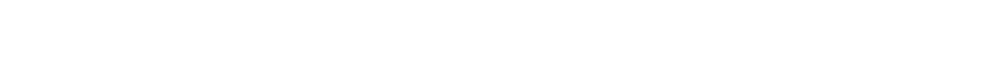 požáru nebo výbuchu s následným  požárem • 	Na velkém  nádvoří a letní scéně je zakázáno  kouření a manipulace  s otevřeným ohněm mimo stanovených a označených míst. • 	Požárně  nebezpečné 	činnosti  jako  jsou  manipulace   s otevřeným   ohněm,  pyrotechnické 	efekty,  pálení, svařování,  nahřívání  atd. mohou  být  prováděny  pouze  v případě  jejich  řádného zabezpečení.  V opačném případě může odpovědný vedoucí zaměstnanec uvedené činnosti zakázat. • 	Požárně nebezpečné  činnosti  provádí  pouze  kvalifikované  osoby (např. svařování)  při  dodržení  veškerých požadavků  (např.  vystavení  příkazu  pro  provádění  prací  a  činností  se  zvýšeným  požárním  nebezpečím a stanovení zvláštních požárně bezpečnostních opatření). • 	Všechny dostupné prostředky pro prvotní hasební zásah musí být trvale volně přístupné, snadno dosažitelné, udržovány v provozuschopném stavu a lze je používat pouze ke stanovenému účelu. • 	Přístupy k elektrickým rozvaděčům a k hlavním uzávěrům médií musí být vždy trvale volně přístupné. • 	Je třeba provádět obsluhu pravidelnou údržbu, kontroly a revize technických zařízení v souladu s podmínkami právních předpisů, normativních požadavků a provozní dokumentací. • 	Je zakázáno ponechávat svítidla, topná tělesa atd. bez ochranných krytů a ochranných košů. • 	Je zakázáno používat technická zařízení, jejichž používání nebylo povoleno provozovatelem  činnosti. 
• 	Je zakázáno jakkoliv neodborně zasahovat do elektrických zařízení. • 	Je zakázáno zřizovat prozatímní elektrická zařízení v celém objektu. 3.  Vymezení  oprávnění  a  povinností 	osob 	při  zajišťování  stanovených podmínek   požární  bezpečnosti, 	a  to  pro  zahájení, průběh,  přerušení  a ukončení činnosti 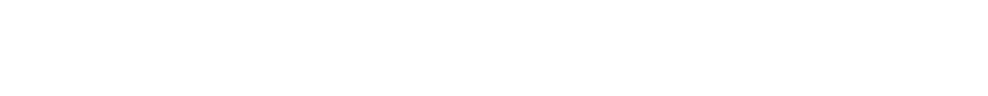 • 	Každý je povinen počínat si tak, aby nezavdal příčinu ke vzniku požáru. • 	Používat technická  zařízení lze pouze v souladu s pracovními  postupy a provozní dokumentací,  a to pouze k tomu účelu, ke kterému jsou určeny. • 	Po ukončení práce je třeba uklidit pracoviště a vypnout veškerá technická zařízení. • 	V případě zjištění jakékoliv závady, která by mohla zapříčinit vznik požáru, je nutné tuto skutečnost neprodleně oznámit odpovědnému vedoucímu zaměstnanci -  ten odpovídá za jejich odstranění. • 	Odpovědný vedoucí zaměstnanec průběžně kontroluje dodržování stanovených požadavků požární ochrany. • 	Při pronájmu  velkého nádvoří nebo letní scény cizímu  subjektu (dále jen organizátor)  musí tento dodržovat podmínky požární bezpečnosti stanovené v dokumentaci požární ochrany a dále také s ohledem na konkrétní podmínky kulturní akce. Tyto povinnosti musí být stanoveny v nájemní smlouvě. V Brně dne 01/08/2017 Zpracoval:  *** -specialista BOZP a PO, č.osv. NEO/7/PRE/2015  a Š-OZO-58/2009,  www.fssystem.cz • 	V případě kulturních akcí s účastí 500 a více osob musí být současně organizátorem dodrženy další podmínky požární  bezpečnosti  stanovené  v nařízení  Jihomoravského   kraje  č.  1/2013,  kterým  se  stanoví  podmínky k zabezpečení požární ochrany při akcích, kterých se zúčastňuje větší počet osob. • 	Organizátor je povinen nezahajovat kulturní  akci  při zjištění nedostatků  v podmínkách požární bezpečnosti, které nelze odstranit před zahájením akce. 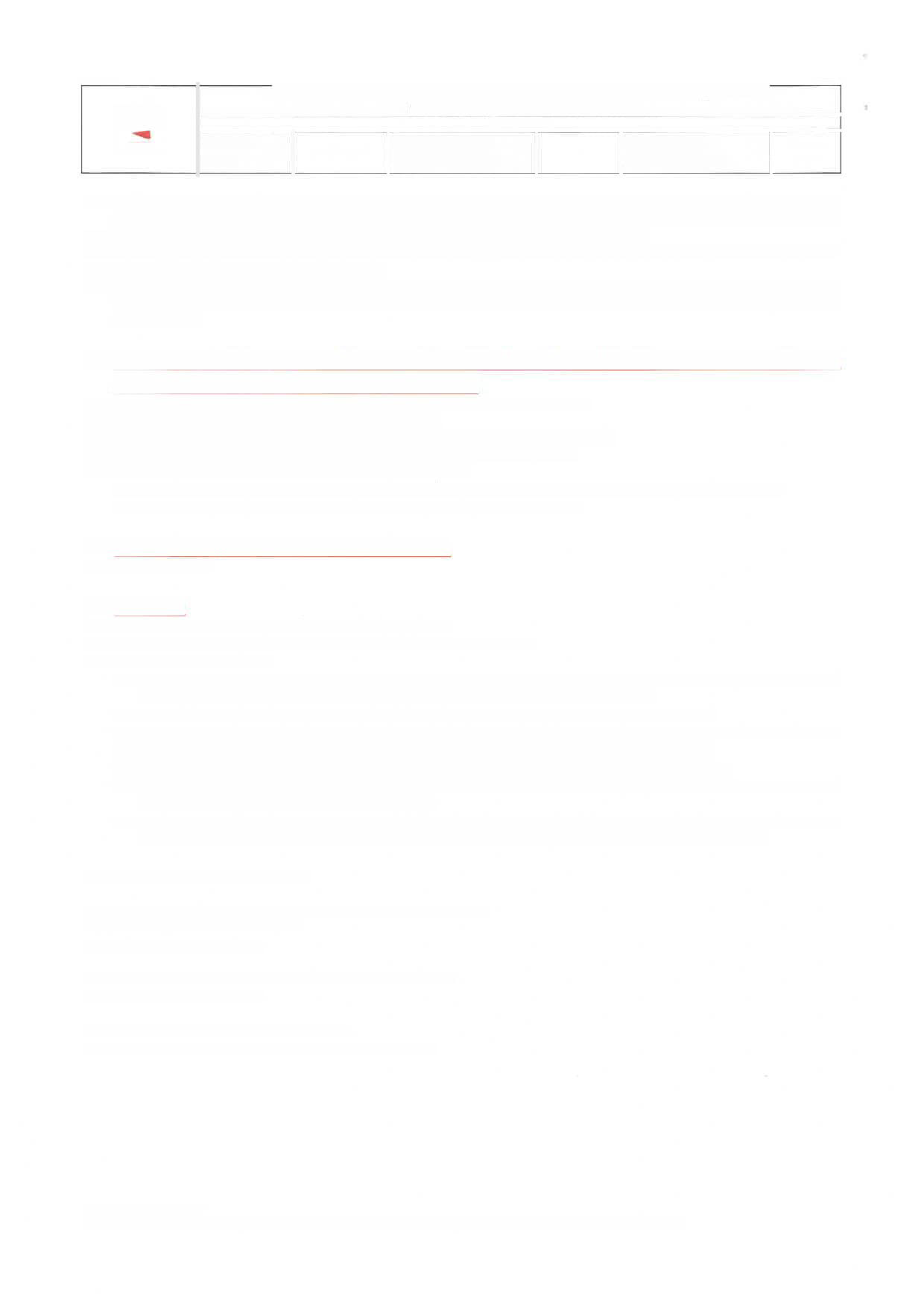 • 	Organizátor povinen  přerušit  nebo ukončit  kulturní  akci  při bezprostředním  nebezpečí vzniku požáru, které 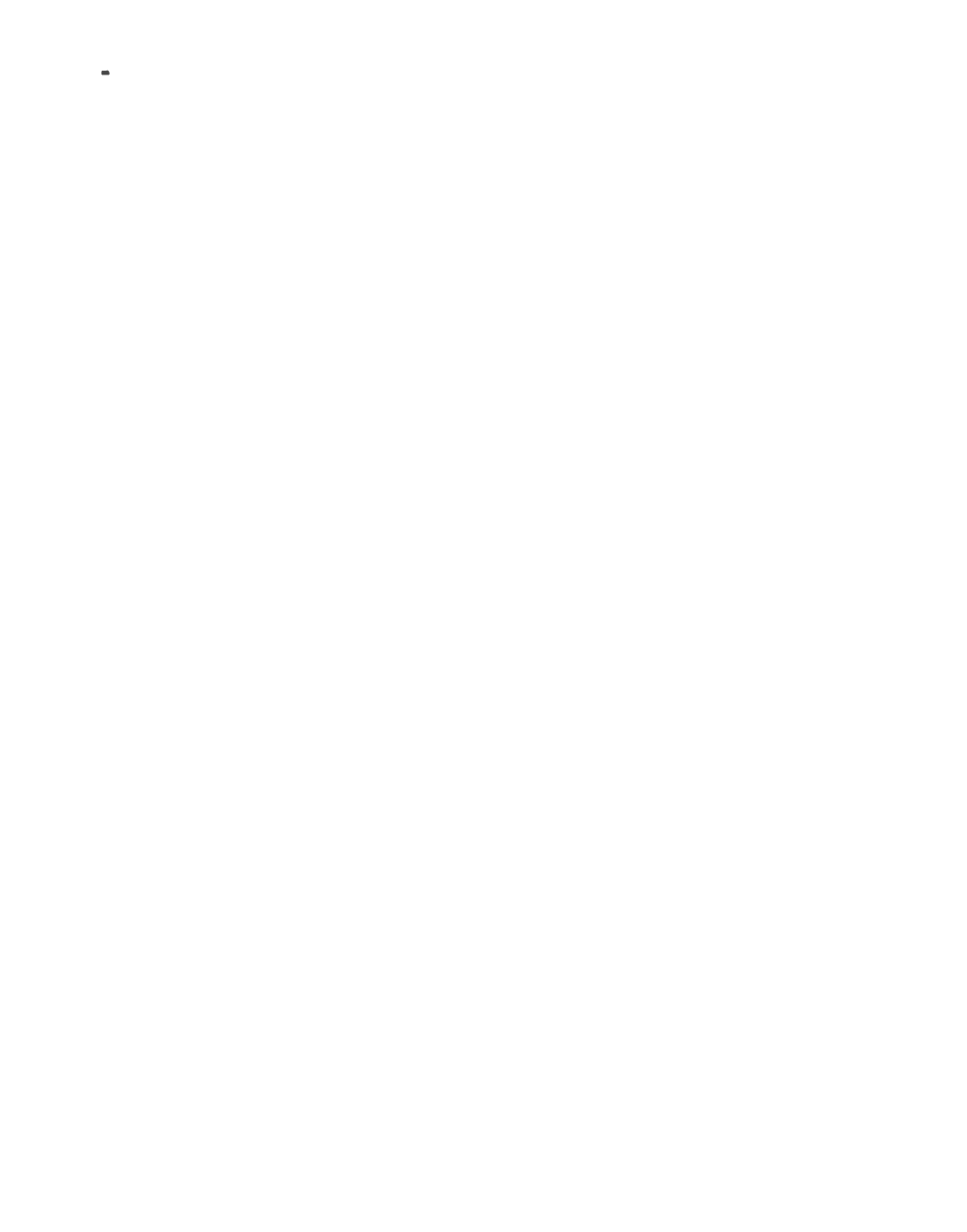 nelze odstranit, a zejména  je-li znemožněn únik,  evakuace  nebo  záchrana osob nebo na návrh preventivní požární hlídky. 4.  Stanovení 	podmínek 	pro  bezpečný  pobyt  a   pohyb   osob 	a  způsob 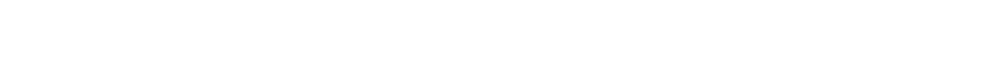 zabezpečení  volných  únikových cest • 	Na pracovišti se nesmí ukládat materiál, který nesouvisí s jeho provozem. • 	Je zde nutné průběžně udržovat pořádek a čistotu. • 	Únikové cesty a únikové (nouzové) východy z objektu nesmějí být zastavěny. 
• 	Únikové cesty a únikové (nouzové) východy musí být vždy trvale volné. • 	Únik osob je po nechráněných únikových cestách, a to: • 	na velkém nádvoří přes západní křídlo, přes severní křídlo a přes hlavní vjezd (venkovní prostředí). 
• 	a na letní scéně před tunýlek a přes schodiště do východního dvora. 5.  Odpovědný vedoucí zaměstnanec 
• 	*** 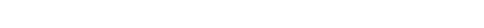 6.  Přílohy 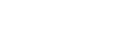 Pokyny pro činnost preventivní požární hlídky (PPH) 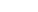 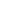 • 	PPH se pro uvedenou činnost zřizuje v minimálním počtu 3 osob. 
• 	Pokyny pro činnost PPH: • 	Kontrovat 	volné 	přístupy 	k 	věcným 	prostředkům 	požární 	ochrany, 	ručnímu 	ovládání 	požárně bezpečnostních zařízení, k elektrickým rozvaděčům a hlavním uzávěrům médií. • 	Kontrolovat trvale volnou průchodnost únikových cest a únikových (nouzových) východů. • 	Dále kontrolovat dodržování stanovených pokynů a zákazů na úseku požární ochrany (např. výstražnými a bezpečnostními tabulkami), a to před zahájením, v průběhu a po skončení kulturní akce. • 	Vždy neprodleně informovat odpovědného vedoucího zaměstnance o zjištěných závadách. • 	Spolupracovat s odpovědným vedoucím zaměstnancem a popř. technikem požární ochrany nebo odborně způsobilou osobou na úseku požární ochrany. • 	V  případě  požáru  postupovat  podle  požárních  poplachových   směrnic  - 	oznámit  vznik  požáru;  dále organizovat prvotní hasební zásah a evakuaci osob; také zajistit vypnutí hlavních uzávěrů médií. • 	Dále viz jmenování členů PPH. Přehled o umístění výstražných a bezpečnostních tabulek POZOR ELEKTRICKÉ ZAŘÍZENÍ na elektrických rozvaděčích NEHAS VODOU ANI PĚNOVÝMI HASICÍMI PŘÍSTROJI 
na elektrických rozvaděčích GRAFICKÝ SYMBOL PRO ÚNIK OSOB jednotlivé únikové cesty a únikové (nouzové) východy V Brně dne 01/08/2017 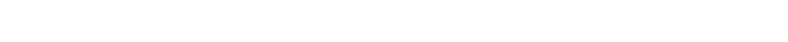 Zpracoval:  *** -  specialista BOZP a PO, č.osv. NEO/7/PRE/2015  a Š-OZO-58/2009,  www.fesystem.cz 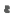 Přehled o umístění věcných prostředků požární ochrany (VPPO) a požárně bezpečnostních zařízení (PBZ) 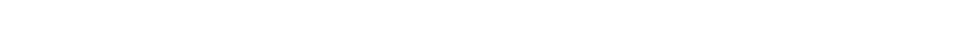 pozn. po dobu konání kulturní akce Schválil:  PhDr. Pavel Ciprian -  ředitel 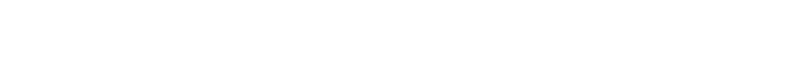 V Brně dne 01/08/2017 Zpracoval:  *** -  specialista  BOZP a PO, č.osv.  NEO/7/PRE/2015 a Š-OZO-58/2009,  www.fssystem.cz 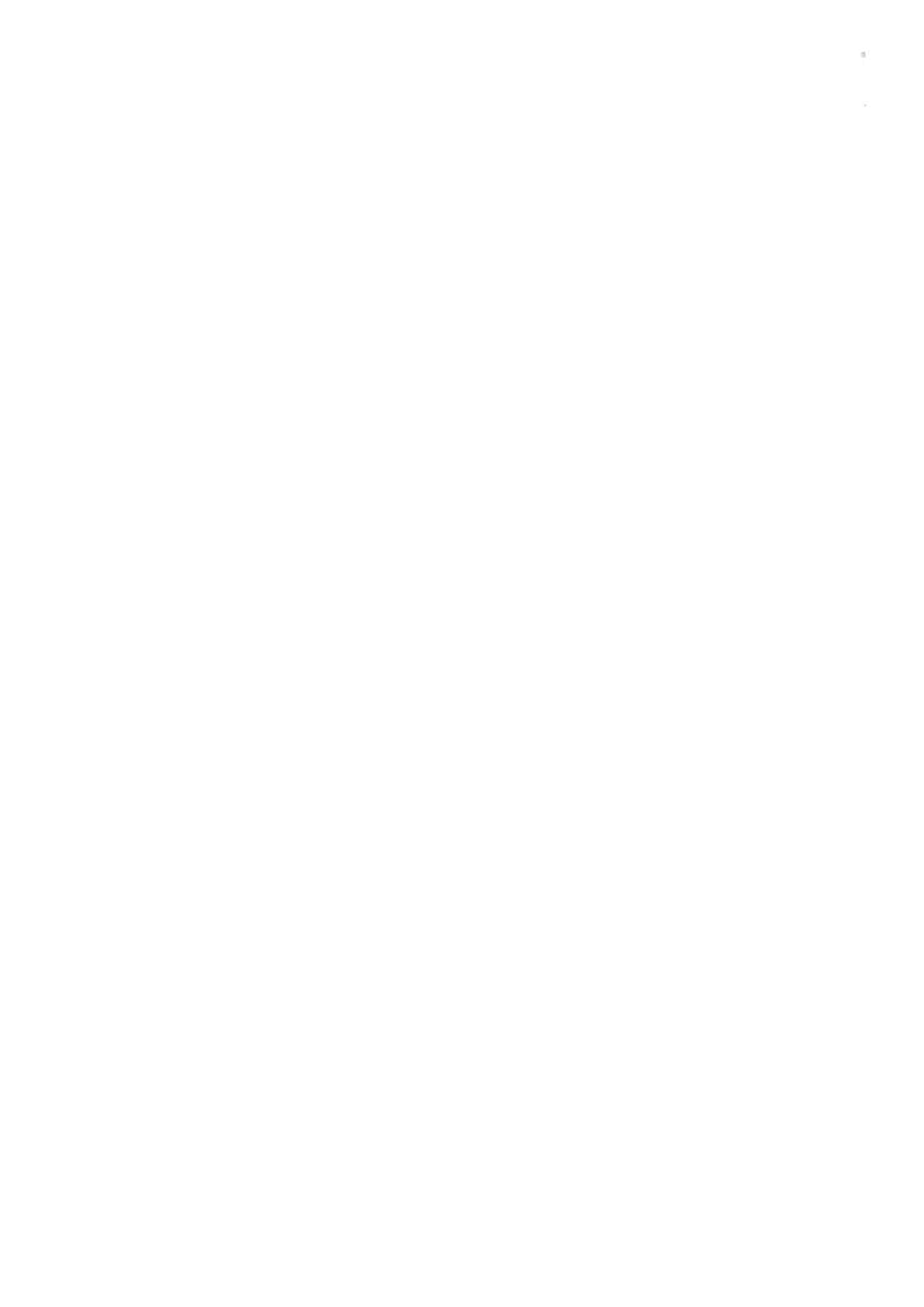 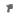 Požární  řád 1. Stručný  popis vykonávané činnosti  a charakteristiky  požárního  nebezpečí 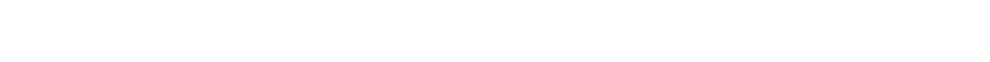 provozované  činnosti 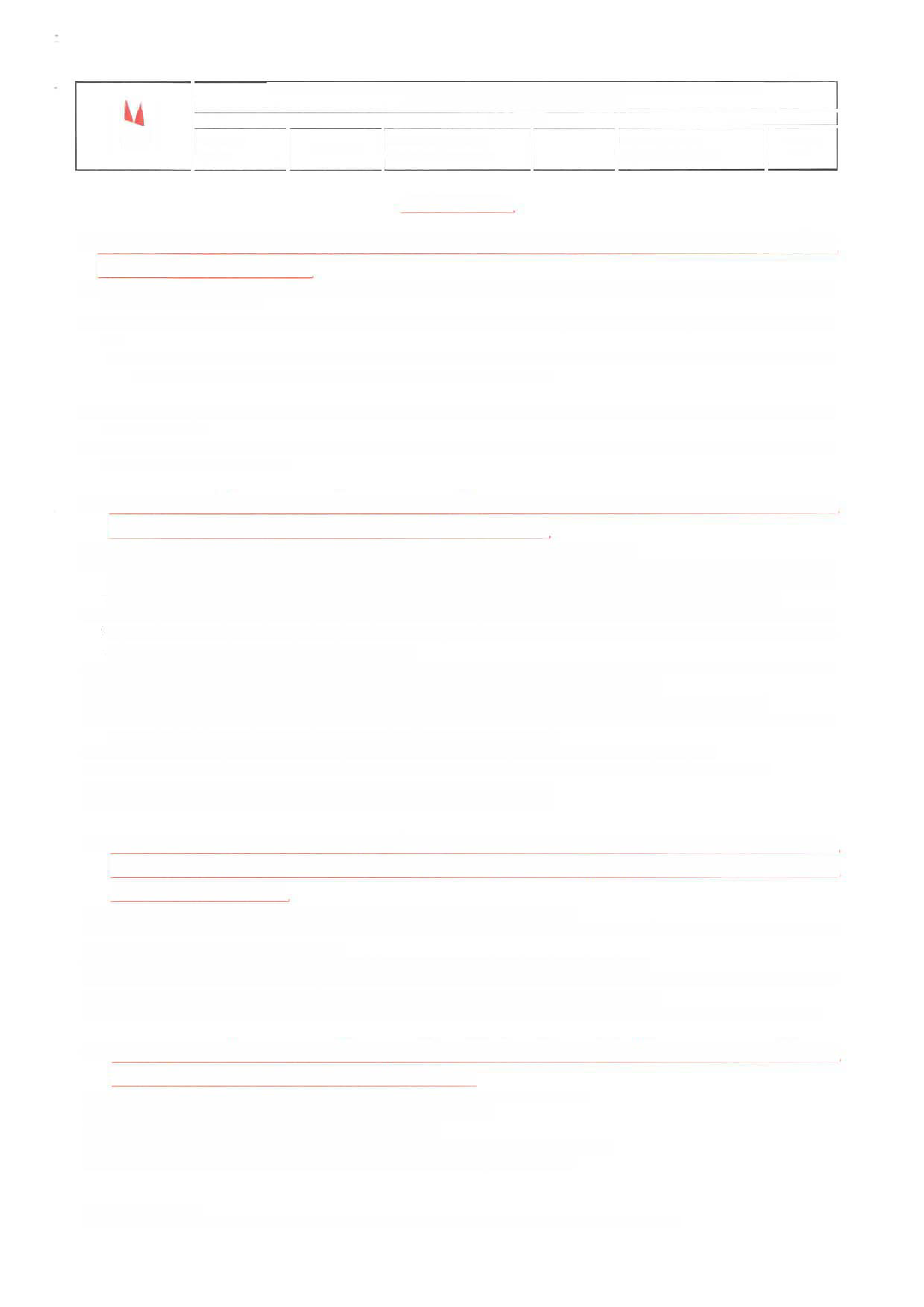 • 	Zaměstnavatel: 	Muzeum 	města  Brna,  příspěvková 	organizace 	na  výše  uvedeném 	pracovišti  provozuje administrativní budovu. 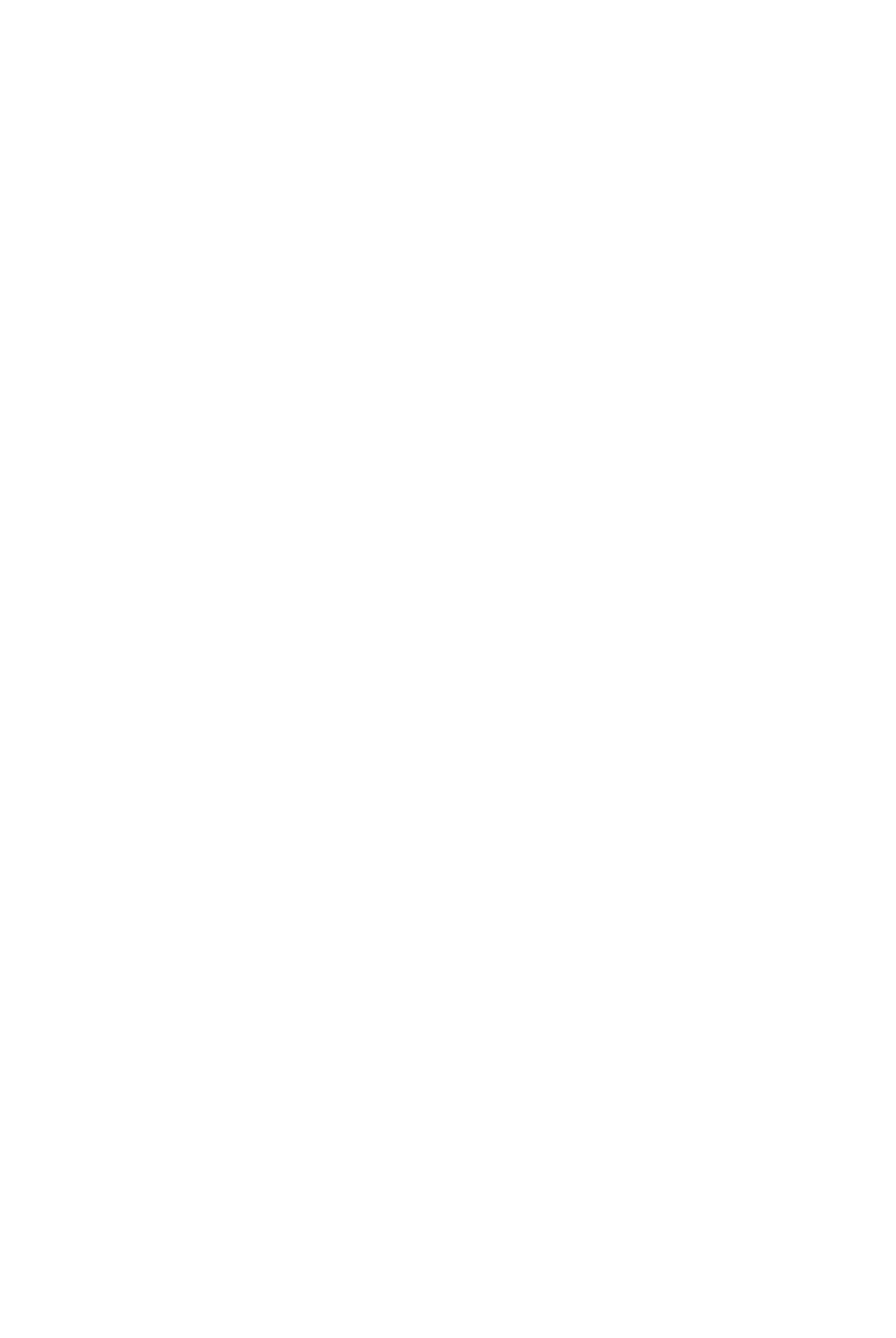 • 	V rámci pracoviště se vyskytují činnosti, které jsou zařazeny do kategorie se zvýšeným požárním nebezpečím, a to: • 	u  kterých  nejsou  běžné  podmínky  pro  zásah  - 	administrativní  činnost  provozována  v administrativní budově, která má 5. NP a nemá zřízeny chráněné únikové cesty • 	Požární  řád upravuje  základní zásady zabezpečování  požární  ochrany  na místech, kde  se  vykonává výše uvedená činnost. • 	Tento požární řád se zveřejňuje tak, aby byl dobře viditelný a trvale přístupný pro všechny osoby vyskytující se v místě provozované činnosti. 2.  Stanovení 	podmínek 	požární   bezpečnosti 	k zamezení 	vzniku 	a  šíření požáru nebo výbuchu s následným požárem • 	V administrativní budově je zakázáno kouření a manipulace s otevřeným ohněm. • 	Zákaz manipulace  s otevřeným ohněm se nevztahuje  na práci se svářecí soupravou acetylén + kyslík (nebo jiné používání  otevřeného  ohně  -  nahřívání  a pájení),  kterou  obsluhuje  pracovník  s odbornou  kvalifikací. Svařování je prováděno pouze za účelem drobných oprav a údržby technologických zařízení a objektů. • 	Svařování  se může  provádět  jen  za  dodržení  požadavků  ČSN  05  0601 a  CSN 05  0610  a za  podmínek stanoveným  příkazem,  který je vystaven  před  započetím  svářečských  prací -  prací  s otevřeným  ohněm a vystavuje jej odpovědný vedoucí zaměstnanec. • 	Všechny dostupné prostředky pro prvotní hasební zásah musí být trvale volně přístupné, snadno dosažitelné, udržovány v provozuschopném  stavu a lze je používat pouze ke stanovenému účelu. • 	Přístupy k elektrickým rozvaděčům a k hlavním uzávěrům médií musí být vždy trvale volně přístupné. • 	Je třeba provádět obsluhu pravidelnou údržbu, kontroly a revize technických zařízení v souladu s podmínkami právních předpisů, normativních požadavků a provozní dokumentací. • 	Je zakázáno ponechávat svítidla, topná tělesa atd. bez ochranných krytů a ochranných košů. • 	Je zakázáno používat technická zařízení, jejichž používání nebylo povoleno provozovatelem činnosti. 
• 	Je zakázáno jakkoliv neodborně zasahovat do elektrických zařízení. • 	Je zakázáno zřizovat prozatímní elektrická zařízení v celém objektu. 3.  Vymezení  oprávnění  a  povinností 	osob 	při  zajišťování 	stanovených podmínek 	požární  bezpečnosti, 	a  to  pro  zahájení, průběh,  přerušení  a ukončení  činnosti 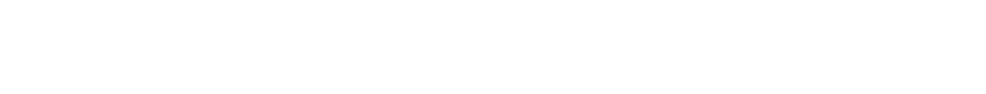 • 	Každý je povinen počínat si tak, aby nezavdal příčinu ke vzniku požáru. 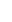 • 	Používat technická  zařízení lze pouze v souladu s pracovními  postupy a provozní dokumentací,  a to pouze k tomu účelu, ke kterému jsou určeny. • 	Po ukončení práce je třeba uklidit pracoviště a vypnout veškerá technická zařízení. • 	V případě zjištění jakékoliv závady, která by mohla zapříčinit vznik požáru, je nutné tuto skutečnost neprodleně 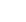 oznámit odpovědnému vedoucímu zaměstnanci -  ten odpovídá za jejich odstranění. • 	Odpovědný vedoucí zaměstnanec průběžně kontroluje dodržování stanovených požadavků požární ochrany. 4.  Stanovení 	podmínek 	pro  bezpečný  pobyt  a  pohyb  osob 	a  způsob 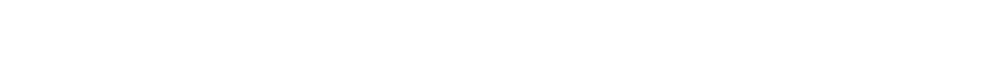 zabezpečení  volných únikových cest • 	Na pracovišti se nesmí ukládat materiál, který nesouvisí s jeho provozem. • 	Je zakázán vstup nepovolaným osobám (vyjma schodiště). • 	Je zde nutné průběžně udržovat pořádek a čistotu. • 	Únikové cesty a únikové (nouzové) východy z objektu nesmějí být zastavěny. 
• 	Únikové cesty a únikové (nouzové) východy musí být vždy trvale volné. V Brně dne 01/08/2017 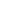 Zpracoval: *** -  specialista BOZP a PO, č.osv. NEO/7/PRE/2015  a Š-OZO-58/2009,  www.fssystem.cz 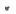 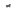 • 	Únik osob je po nechráněných  únikových cestách přímo na volné prostranství (chodbou na schodiště a přes zádveří). 5.  Odpovědný  vedoucí  zaměstnanec 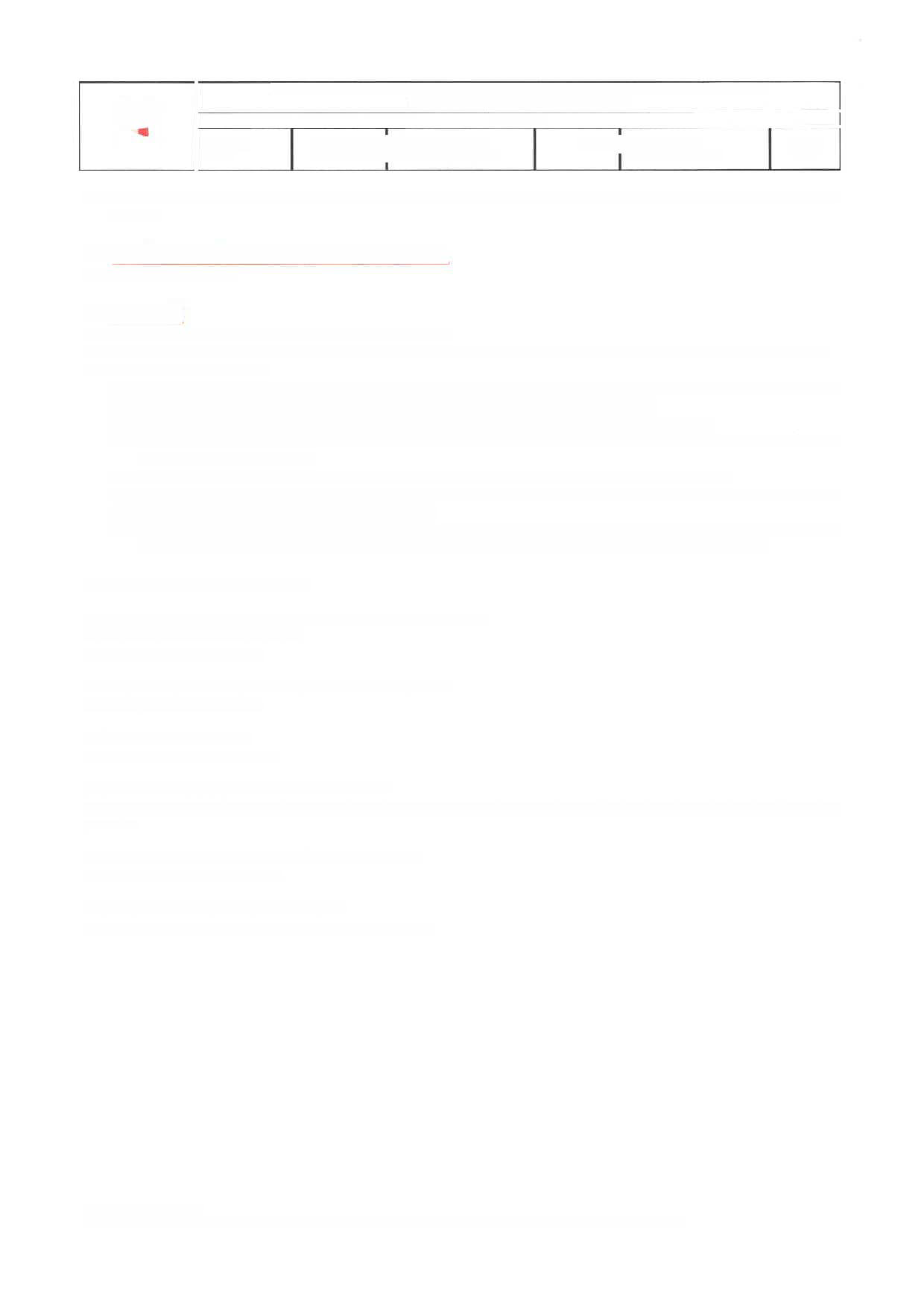 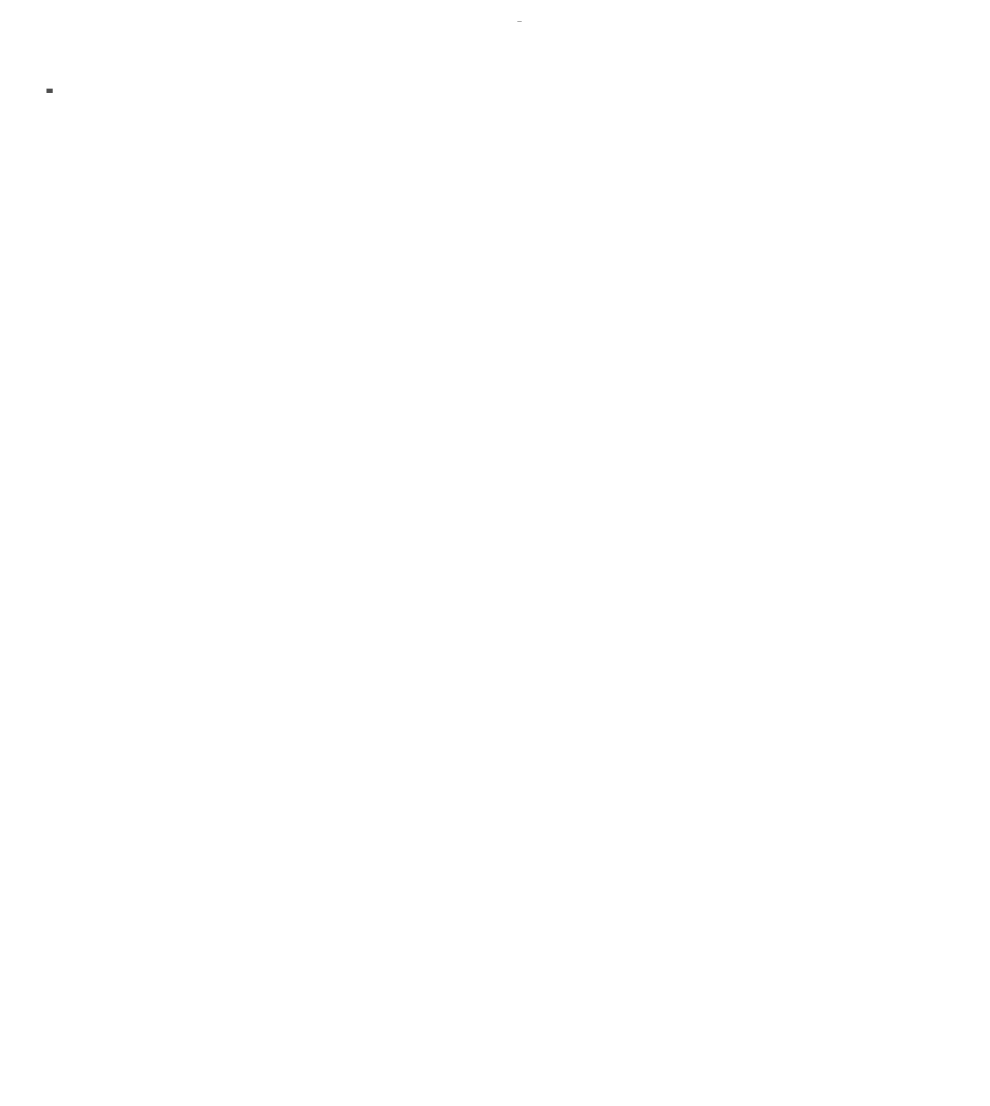 • 	PhDr. Pavel Ciprian 6.  Přílohy Pokyny pro činnost preventivní požární hlídky (PPH) • 	PPH se pro uvedenou činnost zřizuje, a to pro ranní směnu (jednosměnný provoz) v minimálním počtu 3 osob. 
• 	Pokyny pro činnost PPH: • 	Kontrovat 	volné 	přístupy 	k 	věcným 	prostředkům 	požární 	ochrany, 	ručnímu 	ovládání 	požárně bezpečnostních zařízení, k elektrickým rozvaděčům a hlavním uzávěrům médií. 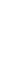 • 	Kontrolovat trvale volnou průchodnost únikových cest a únikových (nouzových) východů. • 	Dále kontrolovat dodržování stanovených pokynů a zákazů na úseku požární ochrany (např. výstražnými a bezpečnostními  tabulkami). • 	Vždy neprodleně informovat odpovědného vedoucího zaměstnance o zjištěných závadách. • 	Spolupracovat  s odpovědným vedoucím zaměstnancem a popř. technikem požární ochrany nebo odborně způsobilou osobou na úseku požární ochrany. • 	V  případě  požáru  postupovat  podle  požárních  poplachových 	směrnic  - 	oznámit  vznik  požáru;  dále organizovat prvotní hasební zásah a evakuaci osob; také zajistit vypnutí hlavních uzávěrů médií. • 	Dále viz jmenování členů PPH. Přehled o umístění výstražných a bezpečnostních tabulek 
POZOR ELEKTRICKÉ ZAŘÍZENÍ na elektrických rozvaděčích NEHAS VODOU ANI PĚNOVÝMI HASICÍMI PŘÍSTROJI 
na elektrických rozvaděčích 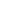 HLAVNÍ UZÁVĚR PLYNU 
hlavní uzávěr plynu pro objekt GRAFICKÝ SYMBOL PRO HASICÍ PŘÍSTROJ umístění hasicího  přístroje  -  pouze v případech, kdy je omezena  nebo  ztížena orientace osob  z hlediska  jeho umístění GRAFICKÝ SYMBOL PRO NÁSTĚNNÝ HYDRANT 
umístění nástěnného hydrantu GRAFICKÝ SYMBOL PRO ÚNIK OSOB jednotlivé únikové cesty a únikové (nouzové) východy V Brně dne 01/08/2017 Zpracoval: *** -  specialista BOZP  a PO,  č.osv. NEO/7/PRE/2015 	a Š-OZO-58/2009, 	www.fssystem.cz 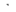 Přehled o umístění věcných prostředků požární ochrany (VPPO) a požárně bezpečnostních zařízení (PBZ) 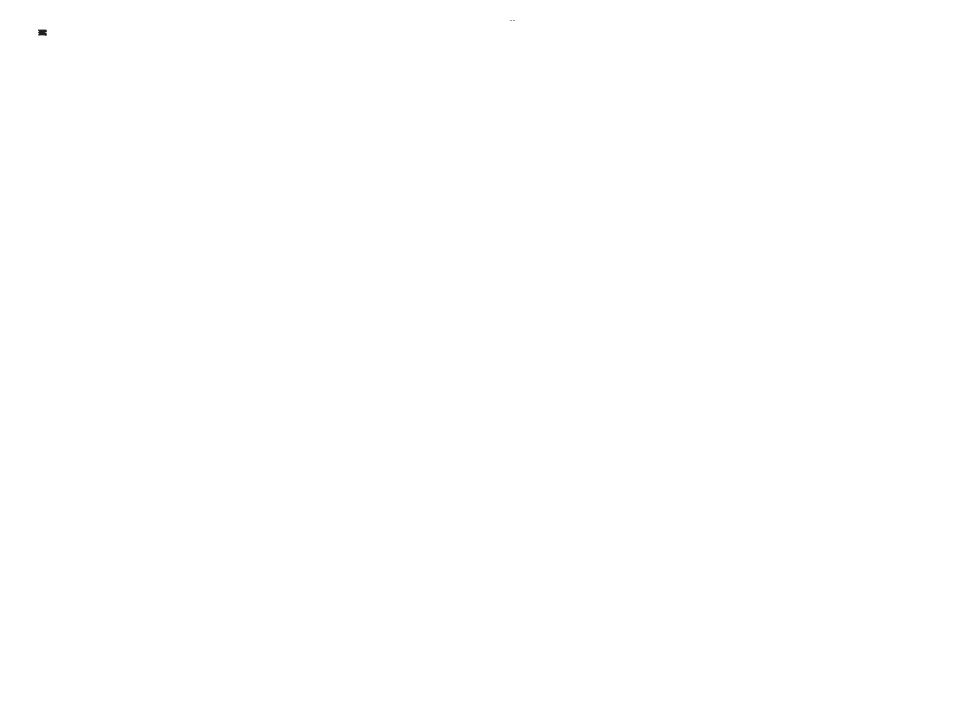 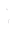 Schválil: PhDr. Pavel Ciprian -  ředitel 	V Brně dne 01/08/2017 Zpracoval:  *** -  specialista BOZP a PO, č.osv. NEO/7/PRE/2015  a Š-OZO-58/2009,  www.fssystem.cz *** 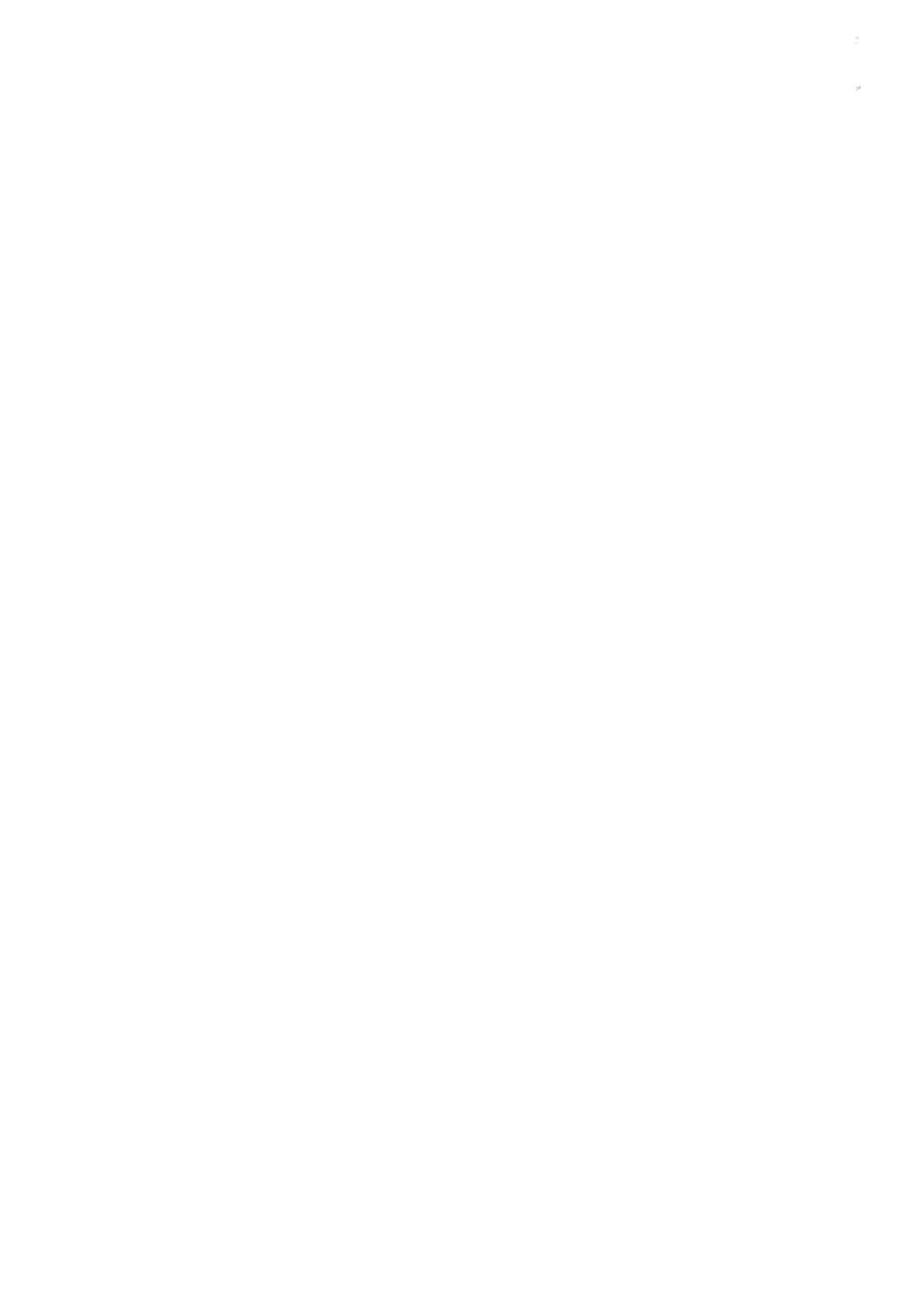 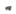 Požární  řád 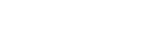 1. Stručný popis vykonávané činnosti a charakteristiky  požárního nebezpečí 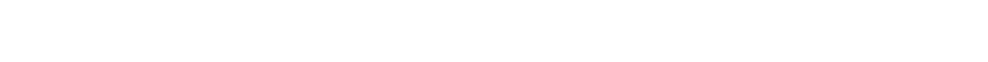 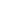 provozované  činnosti 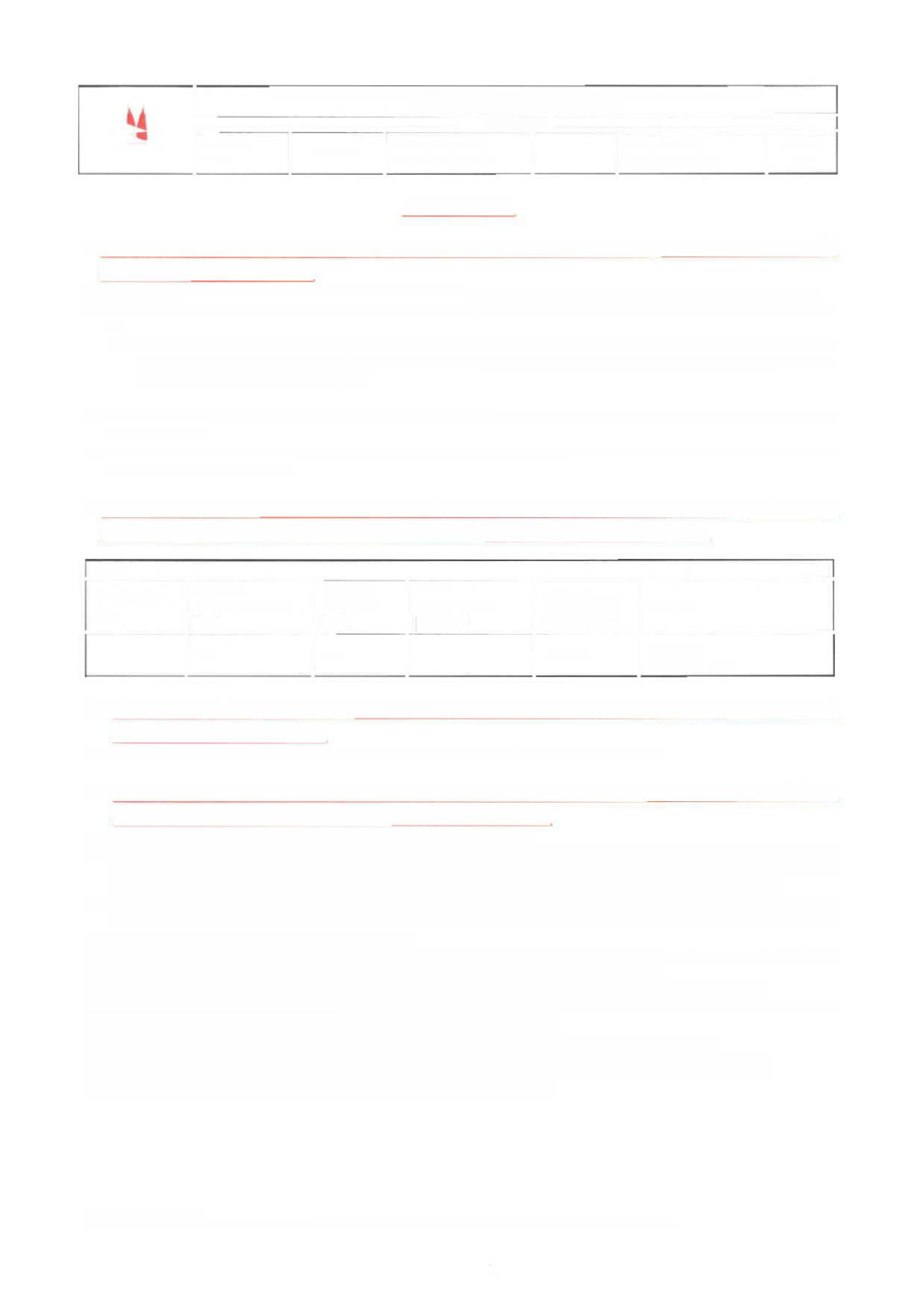 • 	Zaměstnavatel: Muzeum města Brna, příspěvková organizace na výše uvedeném pracovišti provozuje archiv. • 	V rámci pracoviště se vyskytují činnosti, které jsou zařazeny do kategorie se zvýšeným požárním nebezpečím, 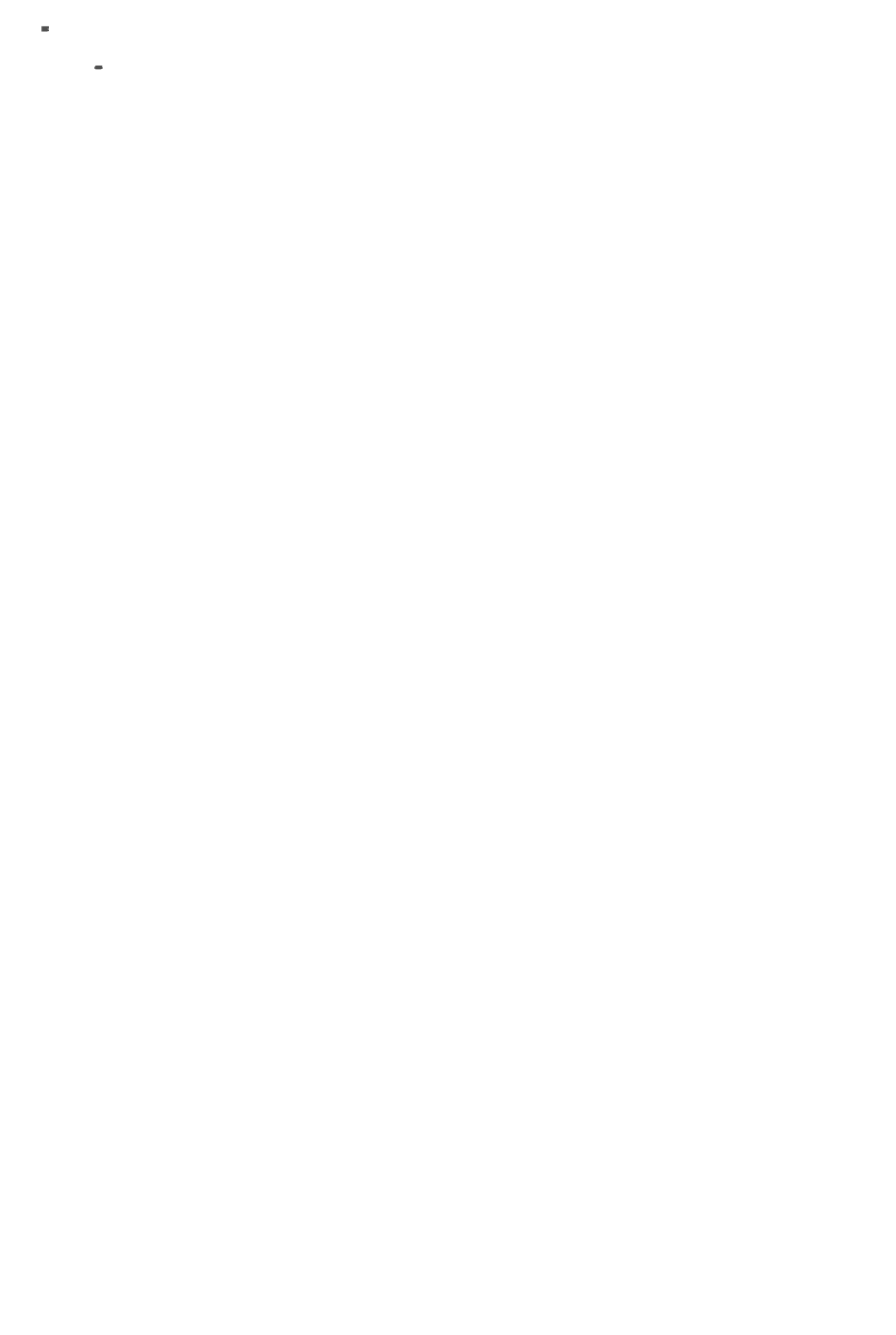 a to: • 	v prostorách, ve kterých se vyskytuje nahodilé požární zatížení 120 kg/m2 a vyšší -  provoz archivu, který je umístěn ve východním křídle č. m. 409, s hodnotou nahodilého  požárního zatížení dle vyhlášky o požární prevenci položka 1.6 p n = 120 kg/m 2 • 	Požární řád upravuje  základní zásady zabezpečování  požární  ochrany  na místech,  kde  se vykonává  výše uvedená činnost • 	Tento požární řád se zveřejňuje tak, aby byl dobře viditelný a trvale přístupný pro všechny osoby vyskytující se v místě provozované činnosti. 2. Požárně  technické 	charakteristiky,  popřípadě  technicko  bezpečnostní 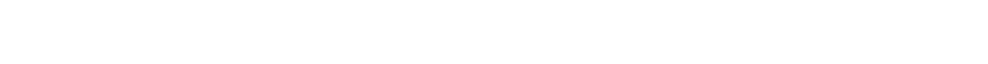 parametry látek potřebné ke stanovení  preventivních opatření 3.  Nejvýše přípustné množství  látek,  které  se  mohou  vyskytovat v místě provozované činnosti 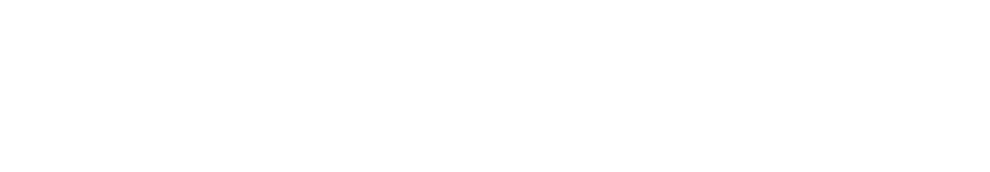 • 	Písemnosti jsou uloženy v 30 ks plechových skříní tzn. v množství do jejich naplnění. 4.  Stanovení 	podmínek 	požární  bezpečnosti 	k zamezení   vzniku   a  šíření požáru nebo výbuchu s následným požárem • 	V archivu je zakázáno kouření a manipulace s otevřeným ohněm. • 	Zákaz manipulace  s otevřeným ohněm se nevztahuje na práci se svářecí soupravou acetylén + kyslík (nebo jiné  používání  otevřeného ohně -   nahřívání  a pájení),  kterou  obsluhuje  pracovník  s  odbornou  kvalifikací. Svařování je prováděno pouze za účelem drobných oprav a údržby technologických zařízení a objektů. • 	Svařování  se  může  provádět  jen  za  dodržení  požadavků  ČSN 05 0601 a CSN 05 0610  a  za  podmínek stanoveným  příkazem,  který je  vystaven před  započetím  svářečských  prací -  prací  s otevřeným  ohněm a vystavuje jej odpovědný vedoucí zaměstnanec. • 	Všechny dostupné prostředky pro prvotní hasební zásah musí být trvale volně přístupné, snadno dosažitelné, udržovány v provozuschopném stavu a lze je používat pouze ke stanovenému účelu. • 	Přístupy k elektrickým rozvaděčům a k hlavním uzávěrům médií musí být vždy trvale volně přístupné. • 	Je třeba provádět obsluhu pravidelnou údržbu, kontroly a revize technických zařízení v souladu s podmínkami 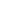 právních předpisů, normativních požadavků a provozní dokumentací. • 	Je zakázáno ponechávat svítidla, topná tělesa atd. bez ochranných krytů a ochranných košů. • 	Je zakázáno používat technická zařízení, jejichž používání nebylo povoleno provozovatelem činnosti. 
• 	Je zakázáno jakkoliv neodborně zasahovat do elektrických zařízení. • 	Je zakázáno zřizovat prozatímní elektrická zařízení v celém objektu. V Brně dne 01/08/2017 Zpracoval: *** -  specialista  BOZP a PO, č.osv. NEO/7/PRE/2015  a Š-OZO-58/2009,  www.fssystem.cz 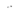 5.  Vymezení  oprávnění  a  povinností 	osob 	při  zajišťování 	stanovených podmínek požární  bezpečnosti,   a  to  pro zahájení, průběh, přerušení a ukončení činnosti 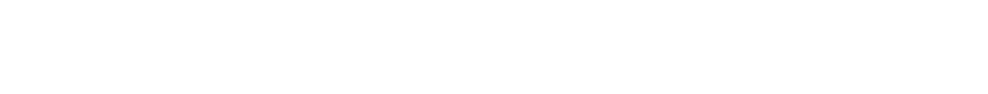 • 	Každý je povinen počínat si tak, aby nezavdal příčinu ke vzniku požáru. • 	Používat technická zařízení lze pouze v souladu s pracovními postupy a provozní dokumentací, a to pouze k 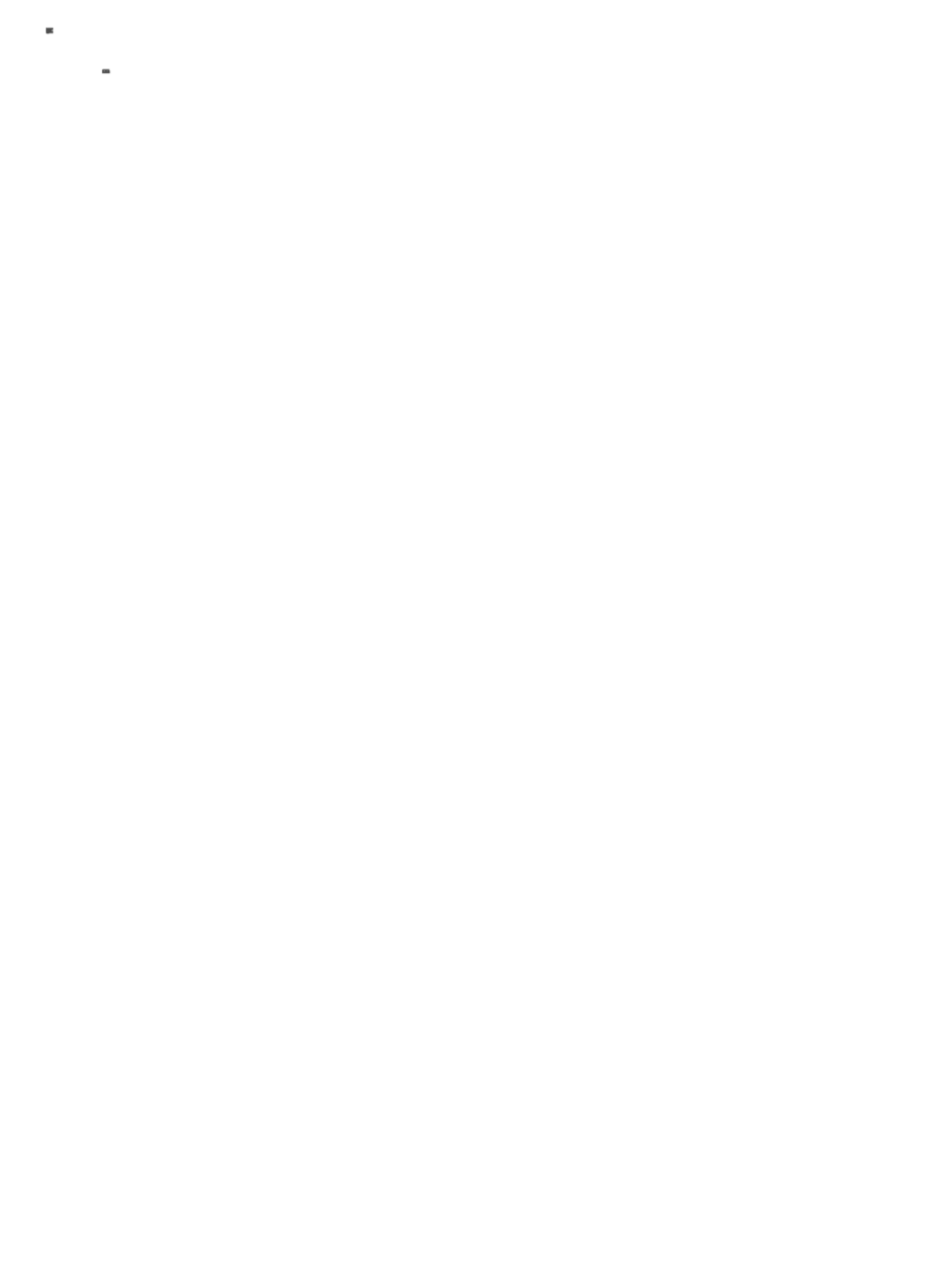 tomu účelu, ke kterému jsou určeny. • 	Po ukončení práce je třeba uklidit pracoviště a vypnout veškerá technická zařízení. • 	V případě zjištění jakékoliv závady, která by mohla zapříčinit vznik požáru, je nutné tuto skutečnost neprodleně oznámit odpovědnému  vedoucímu zaměstnanci -  ten odpovídá za jejich odstranění. • 	Odpovědný vedoucí zaměstnanec průběžně kontroluje dodržování stanovených požadavků požární ochrany. 6.  Stanovení 	podmínek  pro   bezpečný 	pobyt  a  pohyb  osob  a  způsob 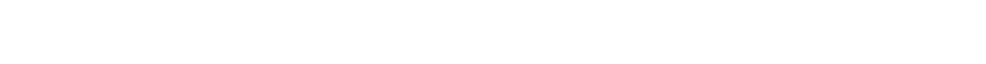 zabezpečení  volných únikových cest • 	V archivu se nesmí ukládat materiál, který nesouvisí s jeho provozem. • 	Je zakázán vstup nepovolaným osobám do archivu. 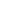 • 	Je zde nutné průběžně udržovat pořádek a čistotu. • 	Únikové cesty a únikové (nouzové) východy z objektu nesmějí být zastavěny. • 	Únikové cesty a únikové (nouzové) východy musí být vždy trvale volné. • 	Únik osob je po nechráněných únikových cestách přímo na volné prostranství (schodiště východního křídla). 7.  Odpovědný vedoucí zaměstnanec 
• 	*** 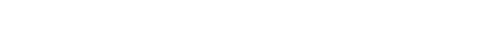 8.  Přílohy 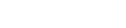 Přehled o umístění výstražných a bezpečnostních tabulek 
POZOR ELEKTRICKÉ ZAŘÍZENÍ na elektrických rozvaděčích NEHAS VODOU ANI PĚNOVÝMI HASICÍMI PŘÍSTROJI 
na elektrických rozvaděčích GRAFICKÝ SYMBOL PRO HASICÍ PŘÍSTROJ umístění hasicího  přístroje  -  pouze v případech, kdy je omezena nebo  ztížena orientace osob  z hlediska jeho umístění GRAFICKÝ SYMBOL PRO NÁSTĚNNÝ HYDRANT 
umístění nástěnného hydrantu GRAFICKÝ SYMBOL PRO ÚNIK OSOB jednotlivé únikové cesty a únikové (nouzové) východy Přehled o umístění věcných prostředků požární ochrany (VPPO) a požárně bezpečnostních zařízení (PBZ) 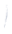 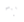 Schválil: PhDr. Pavel Ciprian -  ředitel V Brně dne 01/08/2017 	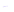 Zpracoval: *** -  specialista  BOZP a PO, č.osv. NEO/7/PRE/201 5 a Š-OZO-58/2009,  www.fssystem.cz *** 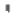 Požární řád 1. Stručný popis vykonávané činnosti  a charakteristiky požárního  nebezpečí provozované  činnosti 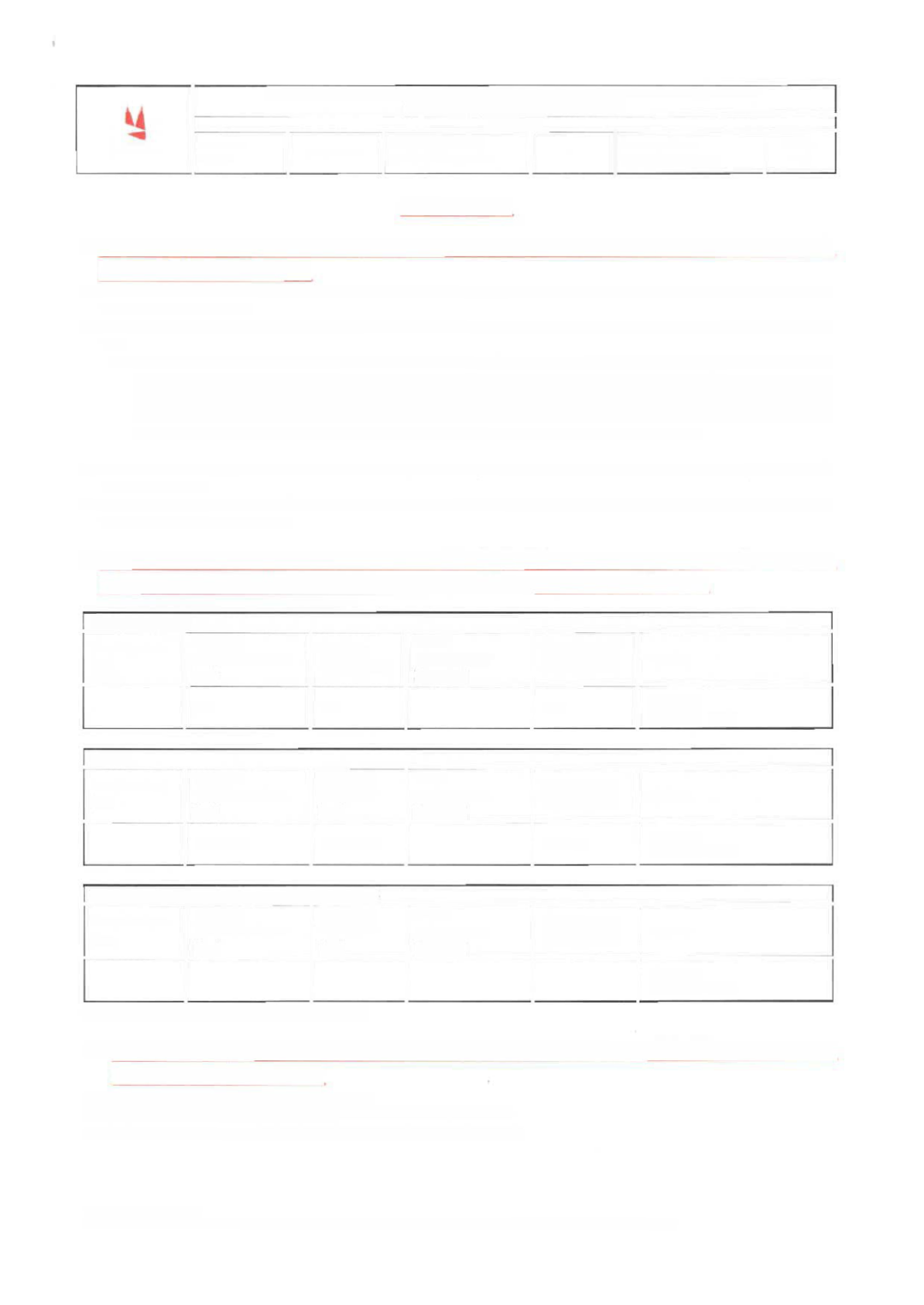 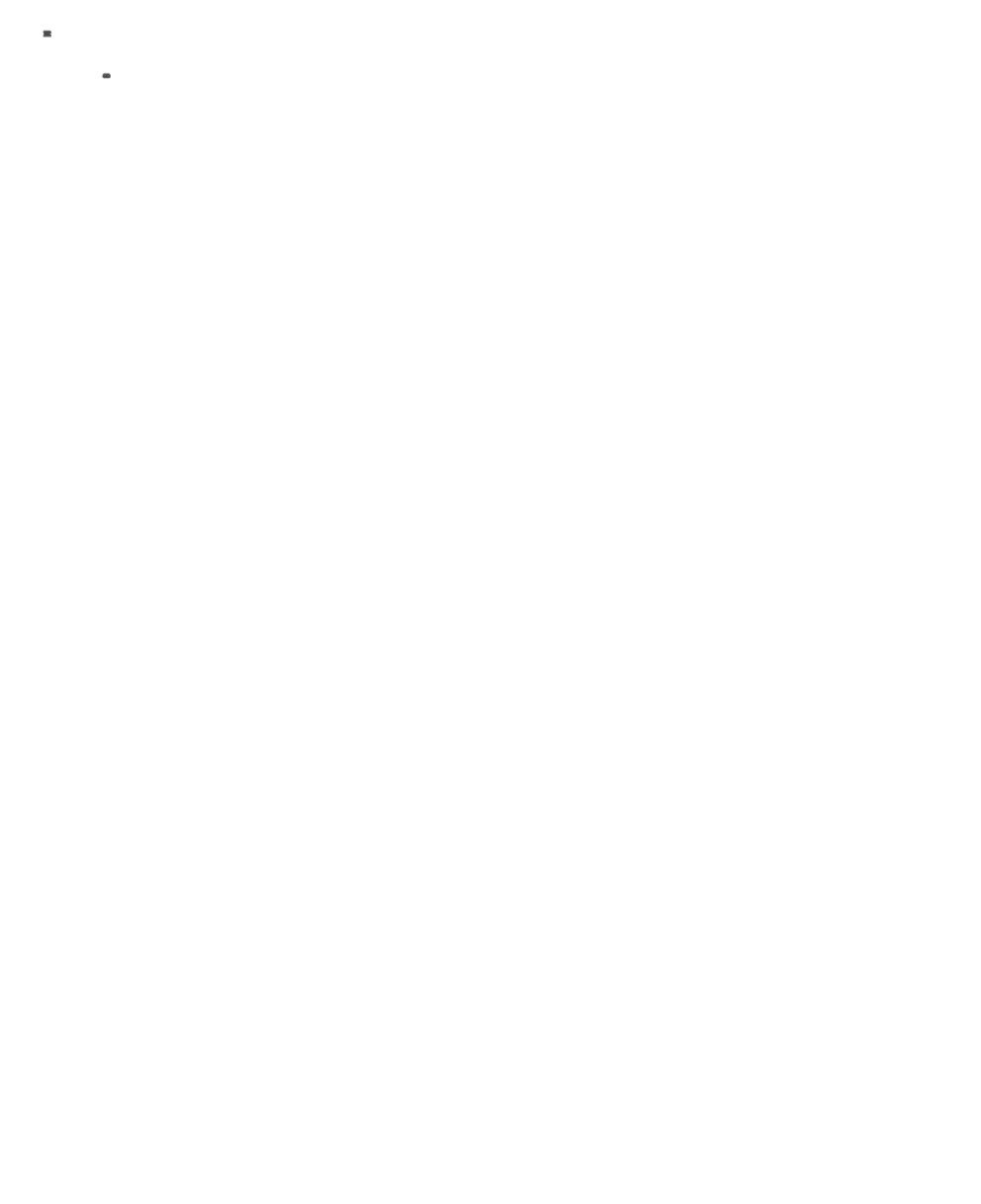 • 	Zaměstnavatel: 	Muzeum   města  Brna,  příspěvková 	organizace   na  výše  uvedeném 	pracovišti  provozuje restaurátorskou dílnu. • 	V rámci pracoviště se vyskytují činnosti, které jsou zařazeny do kategorie se zvýšeným požárním nebezpečím, a to: • 	u kterých se při výrobě nebo manipulaci  vyskytuje hořlavý prach nebo páry hořlavých  kapalin v ovzduší nebo v zařízení v takové míře, že nelze vyloučit vznik výbušné koncentrace nebo se hořlavý prach usazuje v souvislé vrstvě nejméně 1 mm -  provoz restaurátorské dílny, která je umístěna ve strážnici č. m. 135, a která  slouží  pro  restaurátorské 	činnosti  prostřednictvím  dřevoobráběcích 	strojů,  při  němž  se  může vyskytovat hořlavý prach v takové míře, že se usazuje v souvislé vrstvě nejméně 1 mm • 	Požární  řád upravuje  základní zásady  zabezpečování  požární ochrany  na místech,  kde  se  vykonává výše uvedená činnost • 	Tento požární řád se zveřejňuje tak, aby byl dobře viditelný a trvale přístupný pro všechny osoby vyskytující se v místě provozované činnosti. 2. Požárně 	technické 	charakteristiky,  popřípadě  technicko 	bezpečnostní 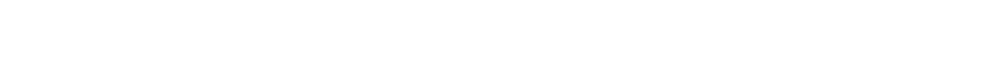 parametry  látek potřebné  ke stanovení  preventivních  opatření pozn. jedná se o hořlavé kapaliny všech tříd 3.  Nejvýše přípustné  množství látek,  které se  mohou  vyskytovat v místě 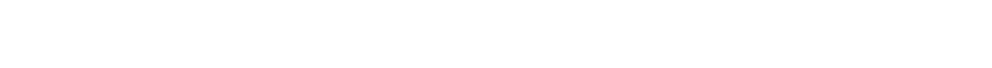 provozované  činnosti • 	dřevěné piliny max. 1 mm souvislé vrstvy 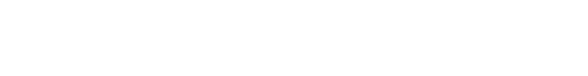 • 	max. 3 m 3  dřeva (převážně ve formě restaurovaného nábytku) • 	hořlavé kapaliny max. 100 It (z toho max. 50 It třídy hořlavosti I.) V Brně dne 01/08/2017 Zpracoval:  *** -  specialista BOZP a PO, č.osv. NEO/7/PRE/2015  a Š-OZO-58/2009,  www.fssystem.cz 4.  Stanovení 	podmínek 	požární   bezpečnosti 	k zamezení 	vzniku  a  šíření požáru  nebo výbuchu s následným požárem • 	V restaurátorské dílně je zakázáno kouření a manipulace s otevřeným ohněm. • 	Zákaz manipulace  s otevřeným ohněm  se nevztahuje  na práci se svářecí soupravou  acetylén + kyslík (nebo jiné  používání  otevřeného  ohně  -   nahřívání  a pájení),  kterou  obsluhuje  pracovník  s  odbornou kvalifikací. Svařování je prováděno pouze za účelem drobných oprav a údržby technologických zařízení a objektů. 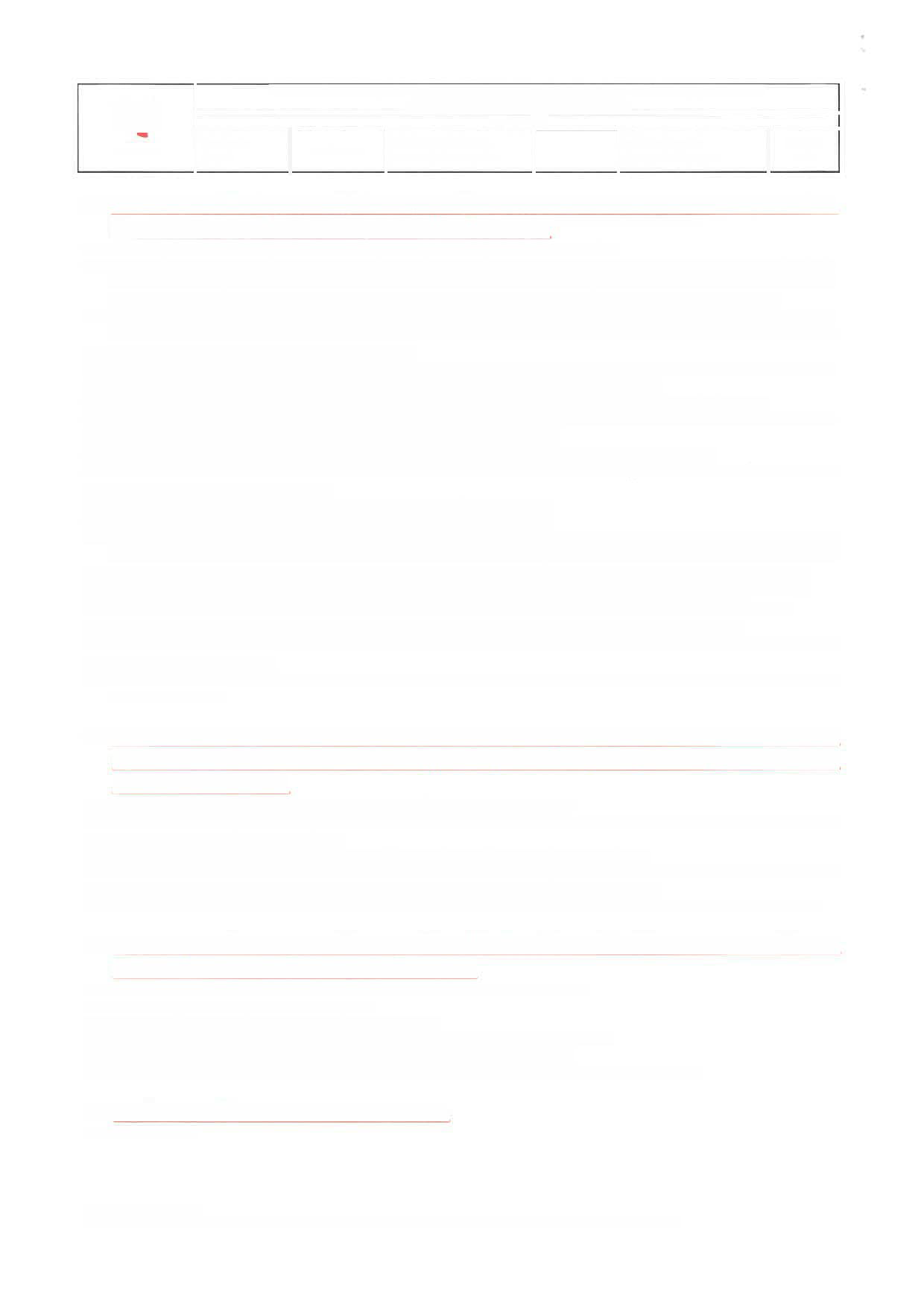 • 	Svařování  se  může  provádět  jen za  dodržení  požadavků  ČSN  05 0601  a ČSN  05  0610  a  za podmínek stanoveným  příkazem,  který je  vystaven  před  započetím  svářečských  prací -  prací s otevřeným ohněm a vystavuje jej odpovědný vedoucí zaměstnanec. 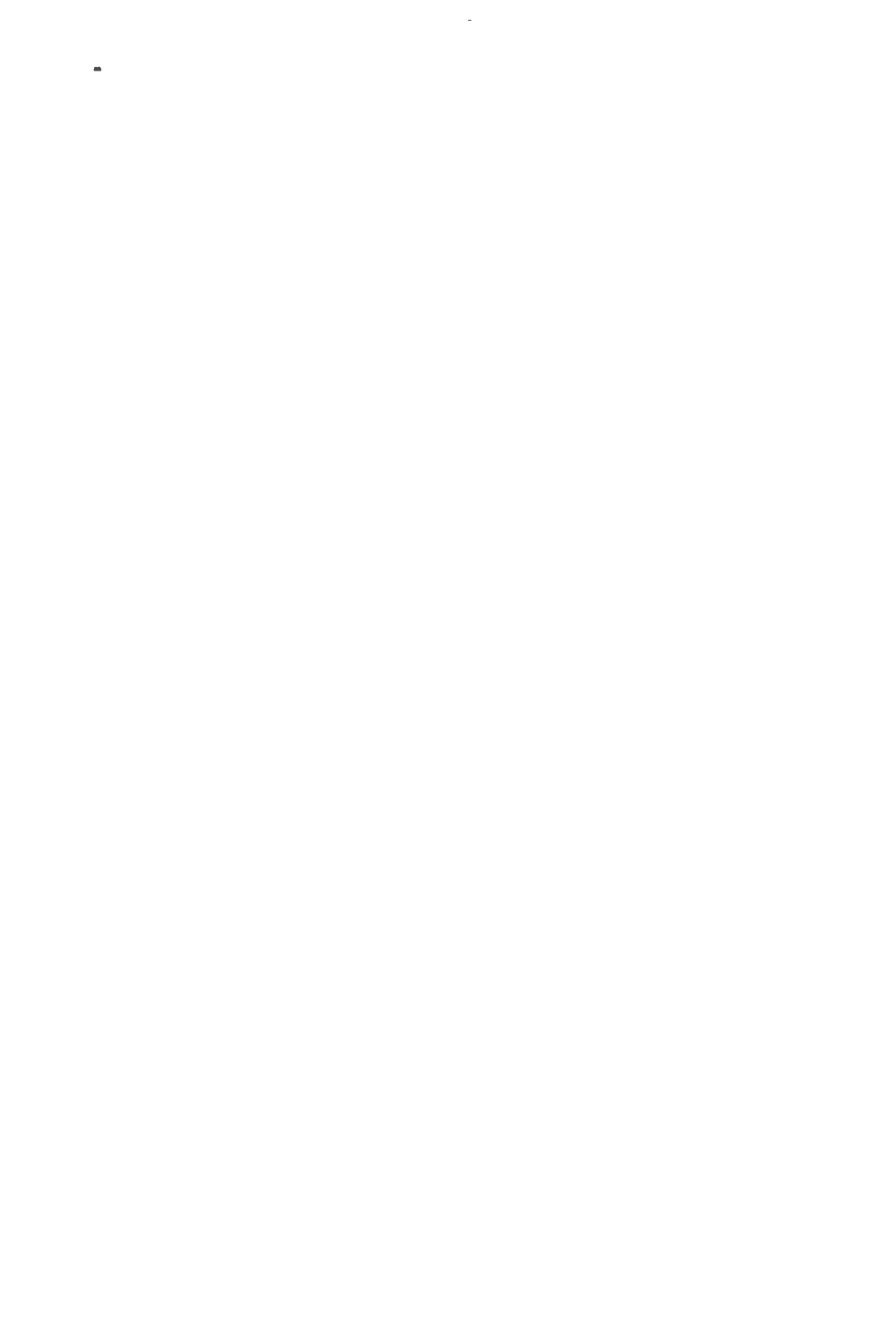 • 	Všechny dostupné prostředky pro prvotní hasební zásah musí být trvale volně přístupné, snadno dosažitelné, udržovány v provozuschopném stavu a lze je používat pouze ke stanovenému účelu. • 	Přístupy k elektrickým rozvaděčům a k hlavním uzávěrům médií musí být vždy trvale volně přístupné. • 	Je třeba provádět obsluhu pravidelnou údržbu, kontroly a revize technických zařízení v souladu s podmínkami právních předpisů, normativních požadavků a provozní dokumentací. • 	Je zakázáno ponechávat svítidla, topná tělesa atd. bez ochranných krytů a ochranných košů. • 	Je zakázáno používat  technická  zařízení,  jejichž používání nebylo povoleno provozovatelem  činnosti. Nelze používat lokální topidla, vařiče atd. • 	Je zakázáno jakkoliv neodborně zasahovat do elektrických zařízení. • 	Je zakázáno zřizovat prozatímní elektrická zařízení v celém objektu. • 	Je zde nutné průběžně udržovat pořádek a čistotu, a to jednou týdně (popř. i častěji  např. po větším objemu práce) odstraňováním dřevěných pilin (prachu)  tak, aby nedocházelo kjeho usazování ve vrstvě větší než 1 mm). Odstraňování dřevěných pilin se provádí v místě jejich vzniku, z topných těles a elektrických zařízení. • 	Při používání hořlavých kapalin (např. odmašťování, lakování) se musí zajistit dostatečné větrání. • 	Je zakázáno provozovat činnost, která by mohla způsobit rozvíření prachu a tím vytvořit výbušnou směs. • 	Dřevo a jiný hořlavý materiál není možné ukládat ve vzdálenosti menší než 1 m od topných těles. • 	Hořlavé kapaliny se ukládají pouze v nutném  množství a ve vhodných označených obalech. Úkapy musí být neprodleně odstraňovány. • 	Hořlavé látky (např. hadry, dřevěné piliny) se musí ihned odložit do kovové nádoby s víkem  a dále nakládat s jako s odpadem. 5.   Vymezení  oprávnění  a  povinností 	osob  při  zajišťování 	stanovených 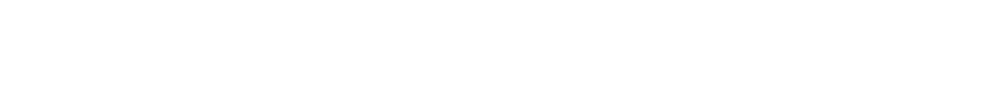 podmínek požární  bezpečnosti, 	a  to  pro zahájení, průběh,  přerušení a ukončení  činnosti • 	Každý je povinen počínat si tak, aby nezavdal příčinu ke vzniku požáru. • 	Používat technická zařízení lze pouze v souladu s pracovními postupy a provozní dokumentací,  a to pouze k tomu účelu, ke kterému jsou určeny. • 	Po ukončení práce je třeba uklidit pracoviště a vypnout veškerá technická zařízení. • 	V případě zjištění jakékoliv závady, která by mohla zapříčinit vznik požáru, je nutné tuto skutečnost neprodlené oznámit odpovědnému vedoucímu zaměstnanci -  ten odpovídá za jejich odstranění. • 	Odpovědný vedoucí zaměstnanec průběžně kontroluje dodržování stanovených požadavků požární ochrany. 6.  Stanovení 	podmínek 	pro  bezpečný  pobyt  a   pohyb  osob  a   způsob zabezpečení  volných únikových cest • 	Na pracovišti se nesmí ukládat materiál, který nesouvisí s jeho provozem. • 	Je zakázán vstup nepovolaným osobám. • 	Je zde nutné průběžně udržovat pořádek a čistotu. • 	Únikové cesty a únikové (nouzové) východy z objektu nesmějí být zastavěny. • 	Únikové cesty a únikové (nouzové) východy musí být vždy trvale volné. • 	Únik osob je po nechráněné únikové cestě přímo na volné prostranství (chodba a zádveří). 7.  Odpovědný vedoucí zaměstnanec 
• 	*** 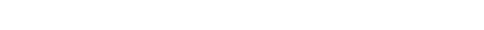 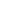 V Brně dne 01/08/2017 Zpracoval:  *** -  specialista BOZP a PO, č.osv. NEO/7/PRE/2015 	a Š-OZO-58/2009,  www.fssystem.cz 8.  Přílohy 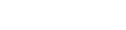 Přehled o umístění výstražných a bezpečnostních tabulek 
POZOR ELEKTRICKÉ ZAŘÍZENÍ na elektrických rozvaděčích NEHAS VODOU ANI PĚNOVÝMI HASICÍMI PŘÍSTROJI 
na elektrických rozvaděčích 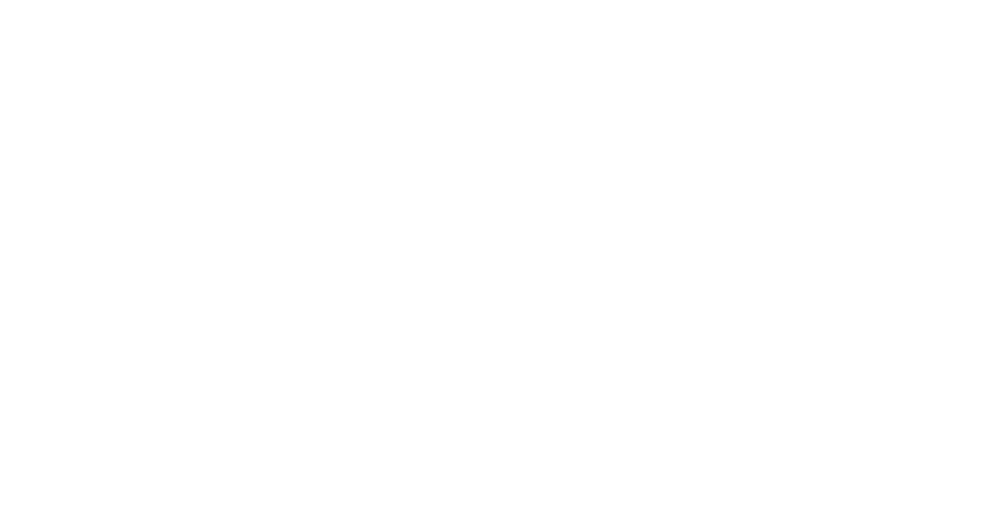 GRAFICKÝ SYMBOL PRO HASICÍ PŘÍSTROJ umístění hasicího přístroje  -  pouze v případech,  kdy je  omezena  nebo  ztížena orientace osob z hlediska jeho umístění GRAFICKÝ SYMBOL PRO ÚNIK OSOB jednotlivé únikové cesty a únikové (nouzové) východy Přehled o umístění věcných prostředků požární ochrany (VPPO) a požárně bezpečnostních zařízení (PBZ) Schválil: PhDr. Pavel Ciprian  -  ředitel V Brně dne 01/08/2017 Zpracoval: *** -  specialista BOZP a PO, č.osv. NEO/7/PRE/201 5 a Š-OZO-58/2009,  www.fesystem.cz	*** 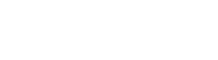 I 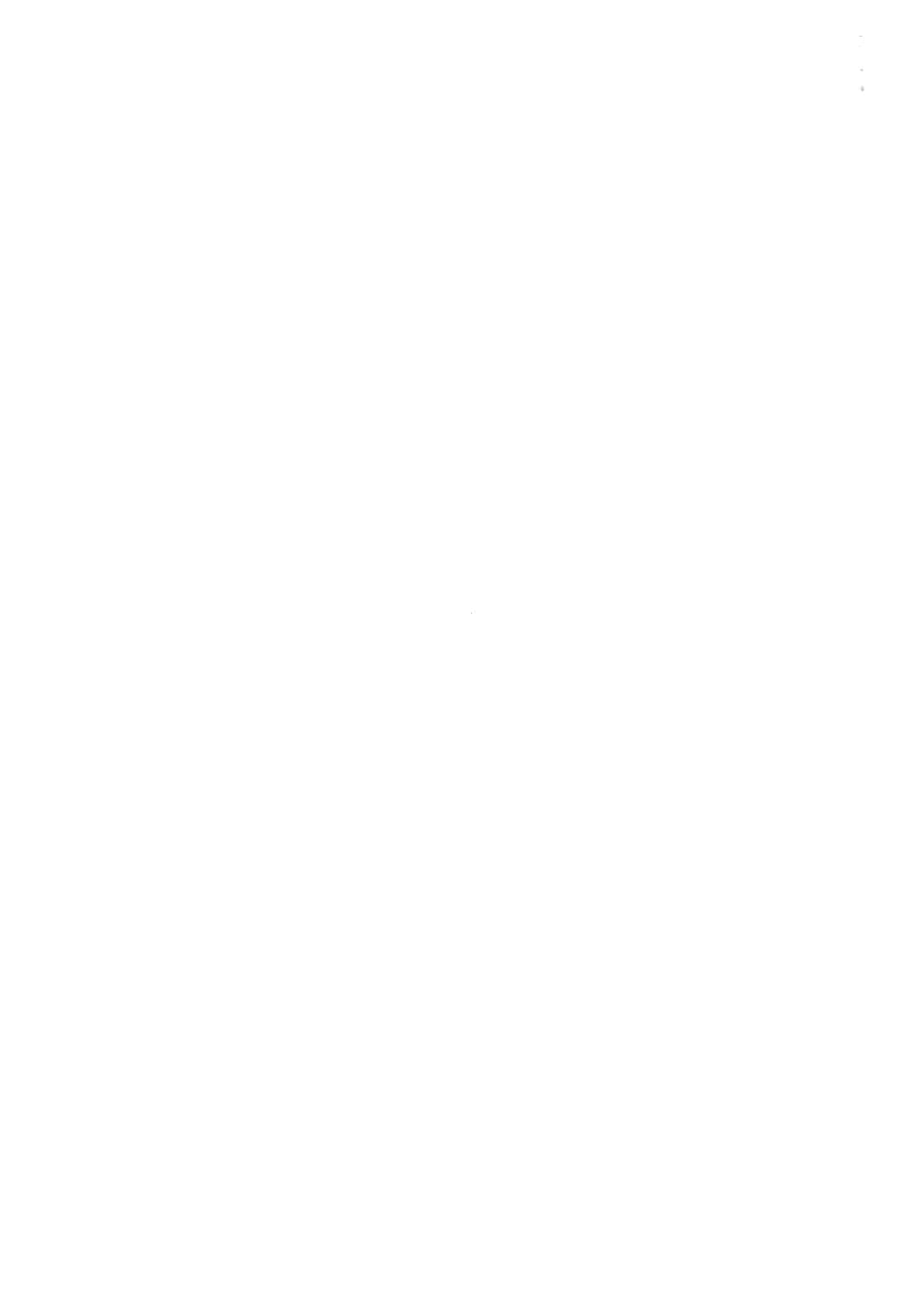 Požární  řád 1. Stručný  popis vykonávané činnosti a charakteristiky požárního  nebezpečí provozované  činnosti 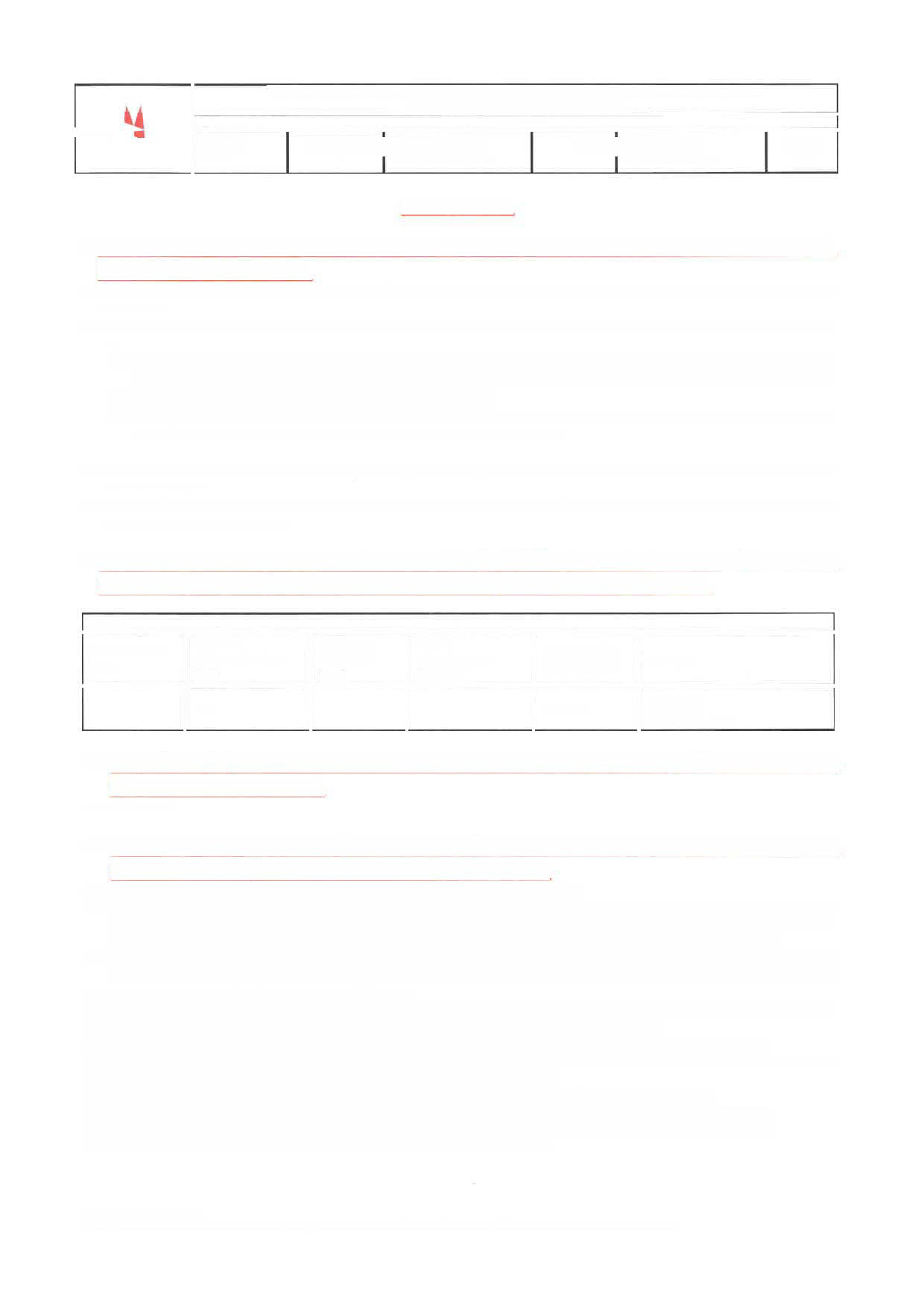 • 	Zaměstnavatel: 	Muzeum   města   Brna,  příspěvková 	organizace 	na  výše   uvedeném 	pracovišti  provozuje knihovnu. 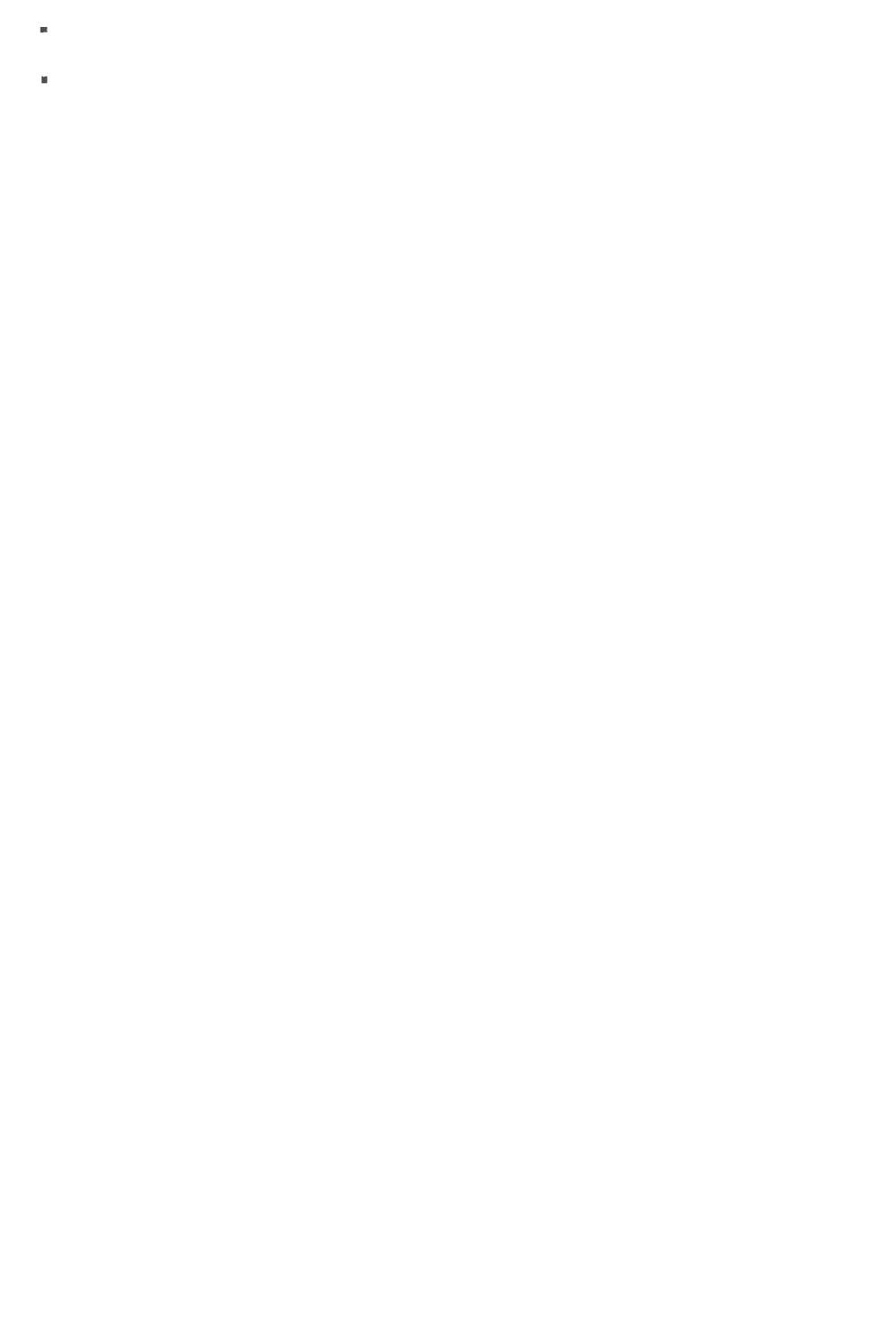 • 	V rámci pracoviště se vyskytují činnosti,  které jsou zařazeny do kategorie se zvýšeným požárním nebezpečím, a to: • 	v prostorách, ve kterých se vyskytuje nahodilé požární zatížení 120 kg/m2 a vyšší -  provoz knihovny, která je umístěna v administrativní budově č. m. 207, s hodnotou nahodilého požárního zatížení dle přílohy č. 2 vyhlášky o požární prevenci položka 3.5 p n = 120 kg/m 2 • 	u kterých nejsou běžné podmínky pro zásah -  provoz knihovny, která je umístěna v administrativní budově č. m. 207, která má 5. NP a nemá zřízeny chráněné únikové cesty • 	Požární řád upravuje  základní zásady  zabezpečování  požární  ochrany  na místech,  kde  se vykonává  výše uvedená činnost. 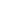 • 	Tento požární řád se zveřejňuje tak, aby byl dobře viditelný a trvale přístupný pro všechny osoby vyskytující se v místě provozované činnosti. 2. Požárně 	technické 	charakteristiky,  popřípadě  technicko  bezpečnostní 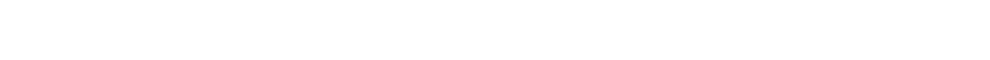 parametry  látek potřebné  ke stanovení  preventivních  opatření 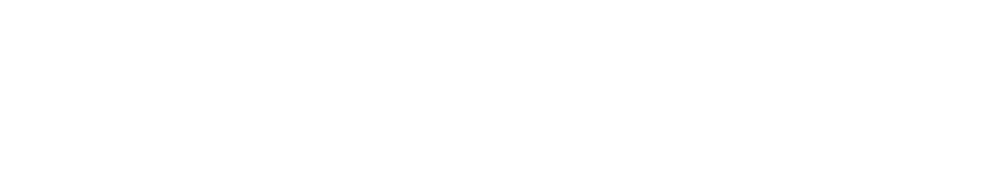 V Brně dne 01/08/2017 Zpracoval: *** -  specialista BOZP 	a PO,  č.osv. NEO/7/PRE/201 	5 a Š-OZO-58/2009, 	www.fssystem.cz 5.   Vymezení 	oprávnění  a  povinností 	osob 	při  zajišťování 	stanovených podmínek požární  bezpečnosti, 	a  to pro zahájení, průběh,  přerušení a ukončení  činnosti 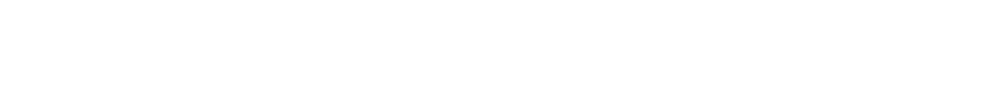 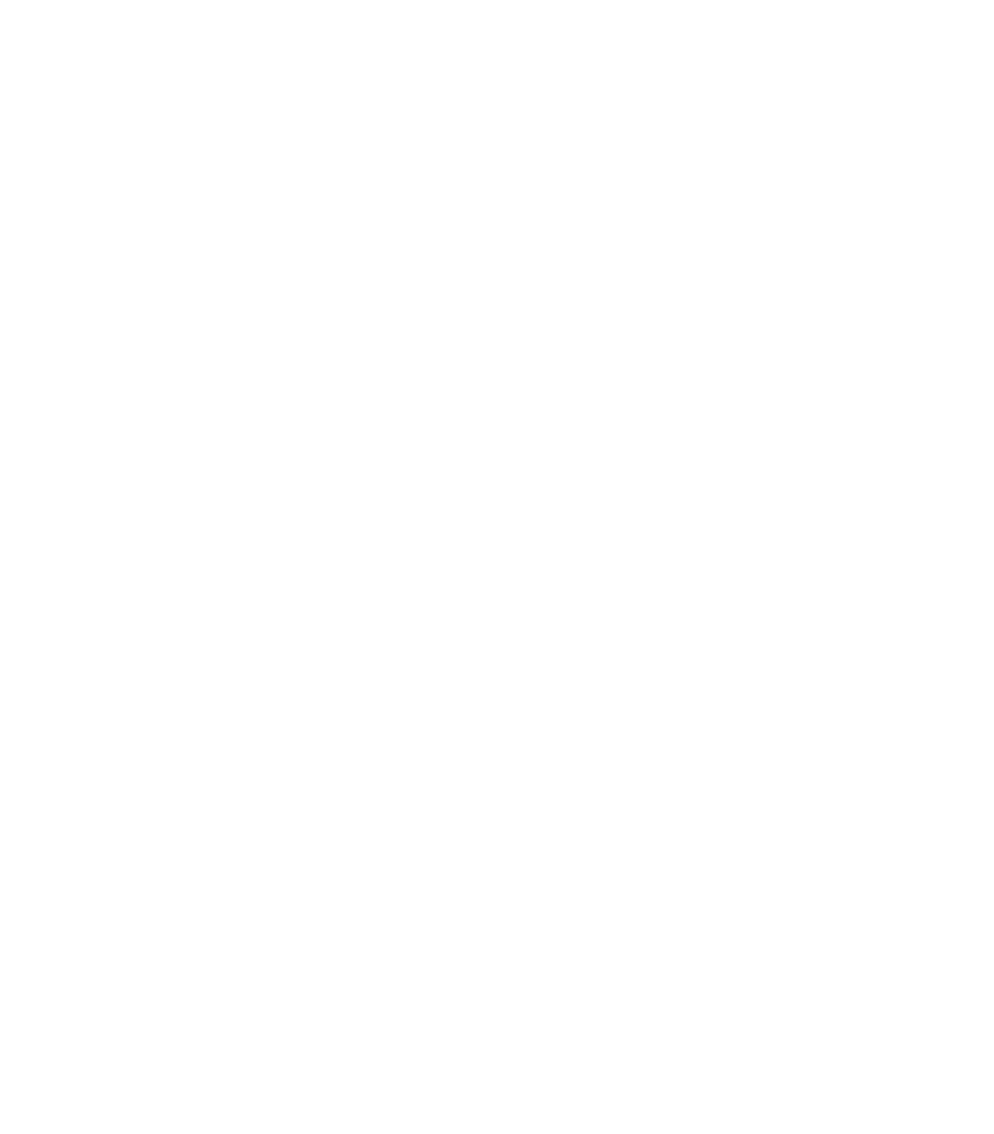 • 	Každý je povinen počínat si tak, aby nezavdal příčinu ke vzniku požáru. • 	Používat technická  zařízení lze pouze v souladu s pracovními  postupy a provozní dokumentací, a to pouze k tomu účelu, ke kterému jsou určeny. • 	Po ukončení práce je třeba uklidit pracoviště a vypnout veškerá technická zařízení. • 	V případě zjištění jakékoliv závady, která by mohla zapříčinit vznik požáru, je nutné tuto skutečnost neprodleně oznámit odpovědnému  vedoucímu zaměstnanci -  ten odpovídá za jejich odstranění. • 	Odpovědný vedoucí zaměstnanec průběžně kontroluje dodržování stanovených požadavků požární ochrany. 6.  Stanovení 	podmínek 	pro 	bezpečný 	pobyt  a   pohyb  osob 	a  způsob 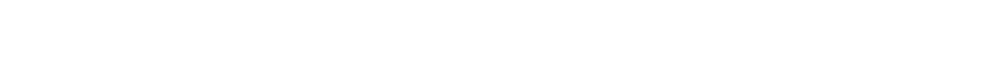 zabezpečení  volných únikových cest • 	Na pracovišti se nesmí ukládat materiál, který nesouvisí s jeho provozem. • 	Je zakázán vstup nepovolaným osobám. • 	Je zde nutné průběžně udržovat pořádek a čistotu. • 	Únikové cesty a únikové (nouzové) východy z objektu nesmějí být zastavěny. • 	Únikové cesty a únikové (nouzové) východy musí být vždy trvale volné. • 	Únik osob je po nechráněných únikových cestách přímo na volné prostranství (chodba, schodiště a zádveří). 7.   Odpovědný vedoucí zaměstnanec 
• 	*** 8.  Přílohy Přehled o umístění výstražných a bezpečnostních tabulek 
POZOR ELEKTRICKÉ ZAŘÍZENÍ na elektrických rozvaděčích NEHAS VODOU ANI PĚNOVÝMI HASICÍMI PŘÍSTROJI 
na elektrických rozvaděčích GRAFICKÝ SYMBOL PRO HASICÍ PŘÍSTROJ umístění  hasicího  přístroje -  pouze v případech,  kdy  je omezena nebo  ztížena orientace  osob  z hlediska jeho umístění GRAFICKÝ SYMBOL PRO NÁSTĚNNÝ HYDRANT 
umístění nástěnného hydrantu GRAFICKÝ SYMBOL PRO ÚNIK OSOB jednotlivé únikové cesty a únikové (nouzové) východy Přehled o umístění věcných prostředků požární ochrany (VPPO) a požárně bezpečnostních zařízení (PBZ) 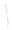 *g, ' Schválil:  PhDr. Pavel Ciprian -  ředitel 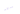 V Brně dne 01/08/2017 Zpracoval:  *** -  specialista BOZP a PO, č.osv. NEO/7/PRE/2015 	a Š-OZO-58/2009,  www.fssystem.cz	*** Požární řád 1. Stručný popis vykonávané činnosti  a charakteristiky   požárního  nebezpečí provozované  činnosti 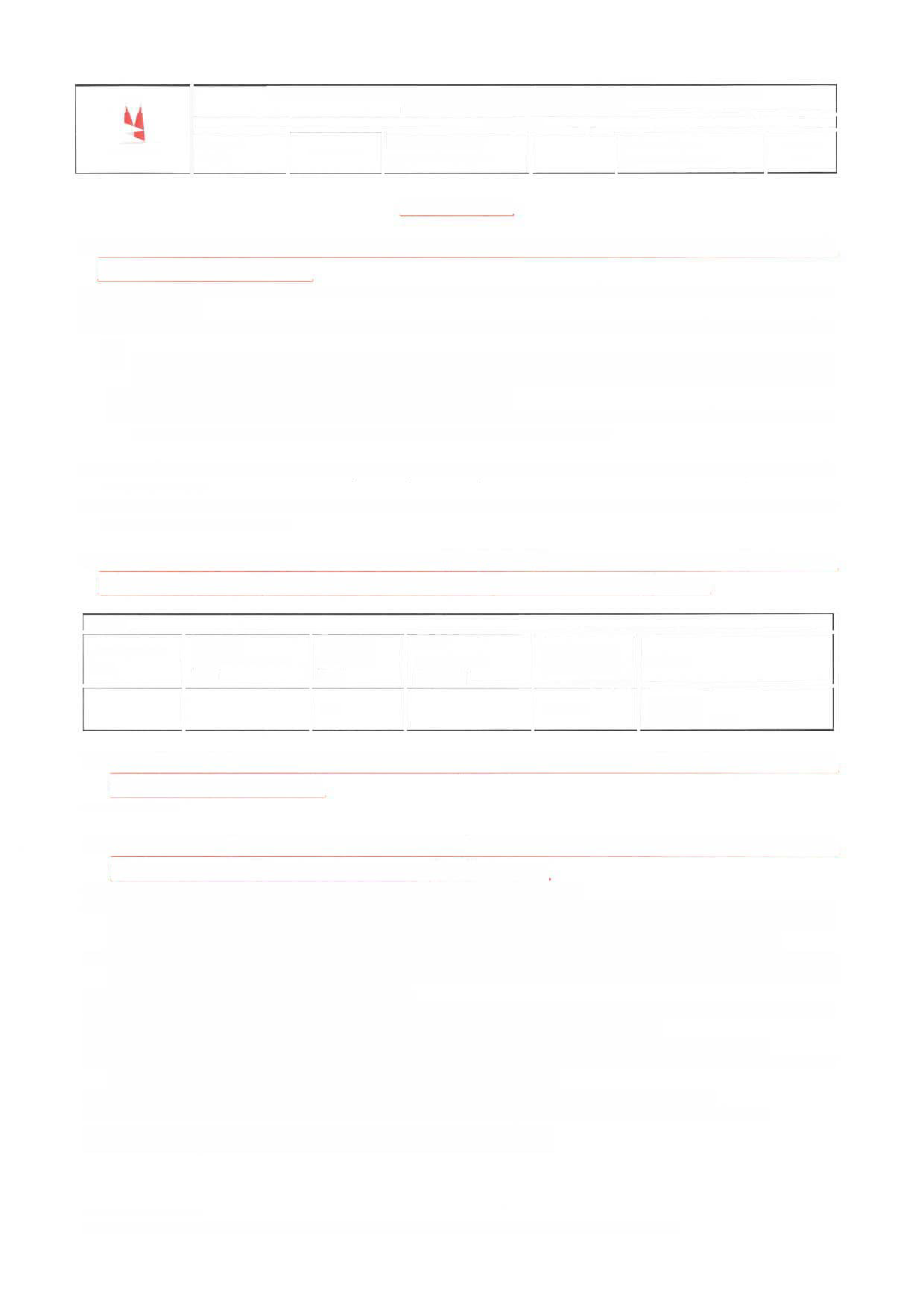 • 	Zaměstnavatel:  Muzeum 	města  Brna,  příspěvková  organizace 	na  výše  uvedeném   pracovišti  provozuje depozitář knih. 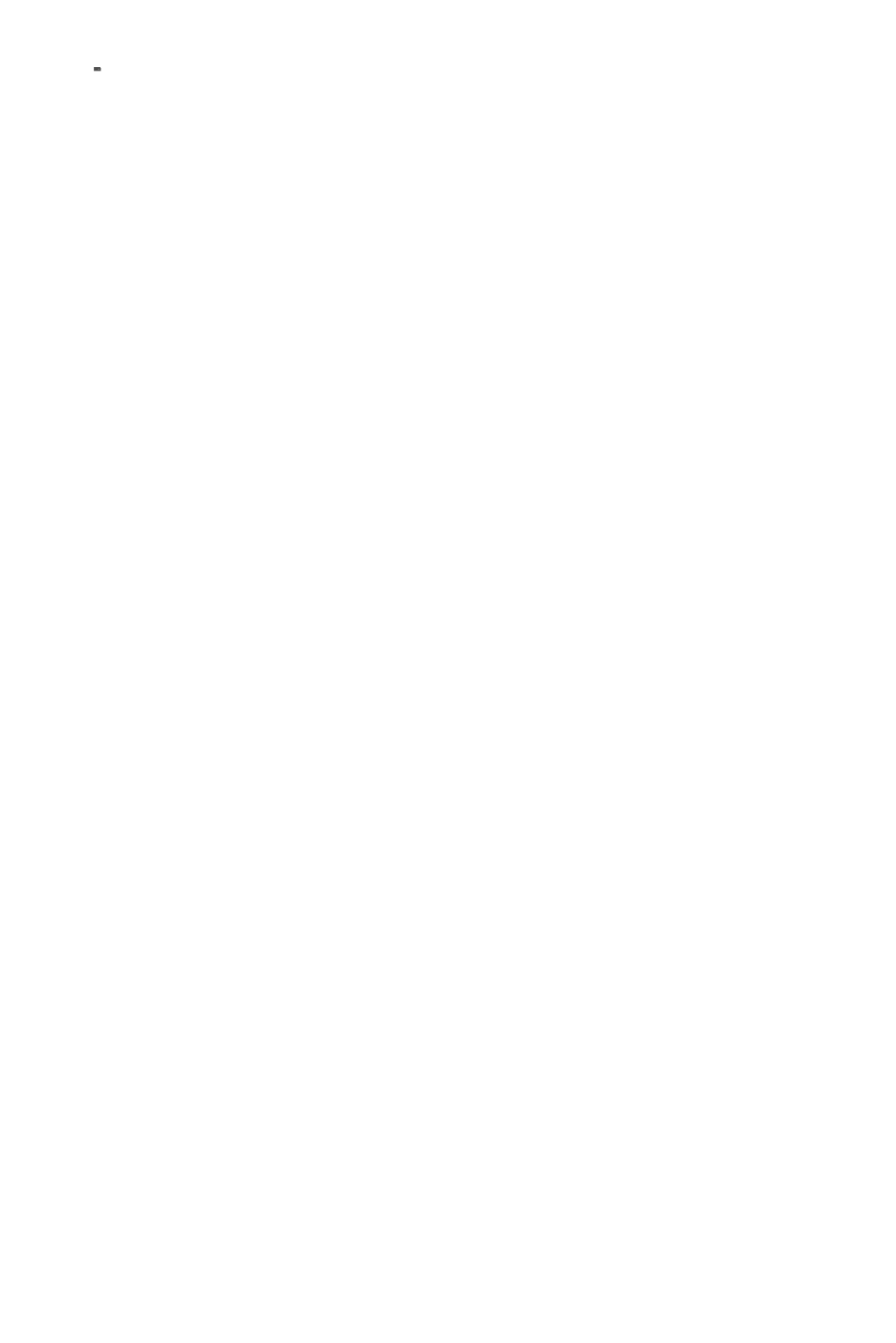 • 	V rámci pracoviště se vyskytují činnosti, které jsou zařazeny do kategorie se zvýšeným požárním nebezpečím, a to: • 	v prostorách, ve kterých se vyskytuje nahodilé požární zatížení 120 kg/m 2 a vyšší -  provoz depozitáře knih, který je umístěn v administrativní budově č. m. 12, s hodnotou nahodilého požárního zatížení dle přílohy č. 2 vyhlášky o požární prevenci položka 3.5  p n = 120 kg/m 2 • 	u kterých nejsou  běžné podmínky pro zásah -  provoz depozitáře  knih, který je umístěn v administrativní budově č. m. 12, která má 5. NP a nemá zřízeny chráněné únikové cesty • 	Požární řád upravuje  základní zásady  zabezpečování  požární  ochrany  na místech,  kde  se  vykonává  výše uvedená činnost. • 	Tento požární řád se zveřejňuje tak, aby byl dobře viditelný a trvale přístupný pro všechny osoby vyskytující se v místě provozované činnosti. 2. Požárně 	technické 	charakteristiky,  popřípadě  technicko 	bezpečnostní parametry látek potřebné ke stanovení  preventivních  opatření 3.  Nejvýše přípustné množství   látek,  které  se  mohou  vyskytovat v místě provozované  činnosti 
• 	20 000 knih 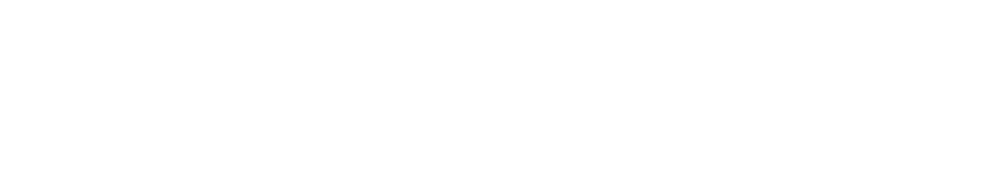 4.  Stanovení 	podmínek 	požární  bezpečnosti 	k zamezení 	vzniku   a  šíření požáru nebo výbuchu s následným požárem • 	V depozitáři knih je zakázáno kouření a manipulace s otevřeným ohněm. • 	Zákaz manipulace  s otevřeným ohněm se nevztahuje na práci se svářecí soupravou acetylén + kyslík (nebo jiné používání  otevřeného  ohně  -   nahřívání a  pájení),  kterou  obsluhuje  pracovník  s odbornou  kvalifikací. Svařování je prováděno pouze za účelem drobných oprav a údržby technologických zařízení a objektů. • 	Svařování se může  provádět  jen  za  dodržení požadavků  ČSN  05 0601  a  ČSN 05  0610  a  za podmínek stanoveným  příkazem,  který je  vystaven před započetím  svářečských  prací -  prací s  otevřeným  ohněm  a vystavuje jej odpovědný vedoucí zaměstnanec. • 	Všechny dostupné  prostředky pro prvotní hasební zásah musí být trvale volně přístupné, snadno dosažitelné, udržovány v provozuschopném  stavu a lze je používat pouze ke stanovenému účelu. • 	Přístupy k elektrickým rozvaděčům a k hlavním uzávěrům médií musí být vždy trvale volně přístupné. • 	Je třeba provádět obsluhu pravidelnou údržbu, kontroly a revize technických zařízení v souladu s podmínkami právních předpisů, normativních požadavků a provozní dokumentací. • 	Je zakázáno ponechávat svítidla, topná tělesa atd. bez ochranných krytů a ochranných košů. • 	Je zakázáno používat technická zařízení, jejichž používání nebylo povoleno provozovatelem činnosti. 
• 	Je zakázáno jakkoliv neodborně zasahovat do elektrických zařízení. • 	Je zakázáno zřizovat prozatímní elektrická zařízení v celém objektu. V Brně dne 01/08/2017 Zpracoval:  *** -  specialista  BOZP a PO, č.osv. NEO/7/PRE/2015  a Š-OZO-58/2009,  www.fssystem.cz 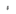 5.  Vymezení  oprávnění  a  povinností 	osob  při  zajišťování  stanovených podmínek požární  bezpečnosti, 	a to  pro zahájení, průběh,  přerušení a ukončení činnosti 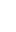 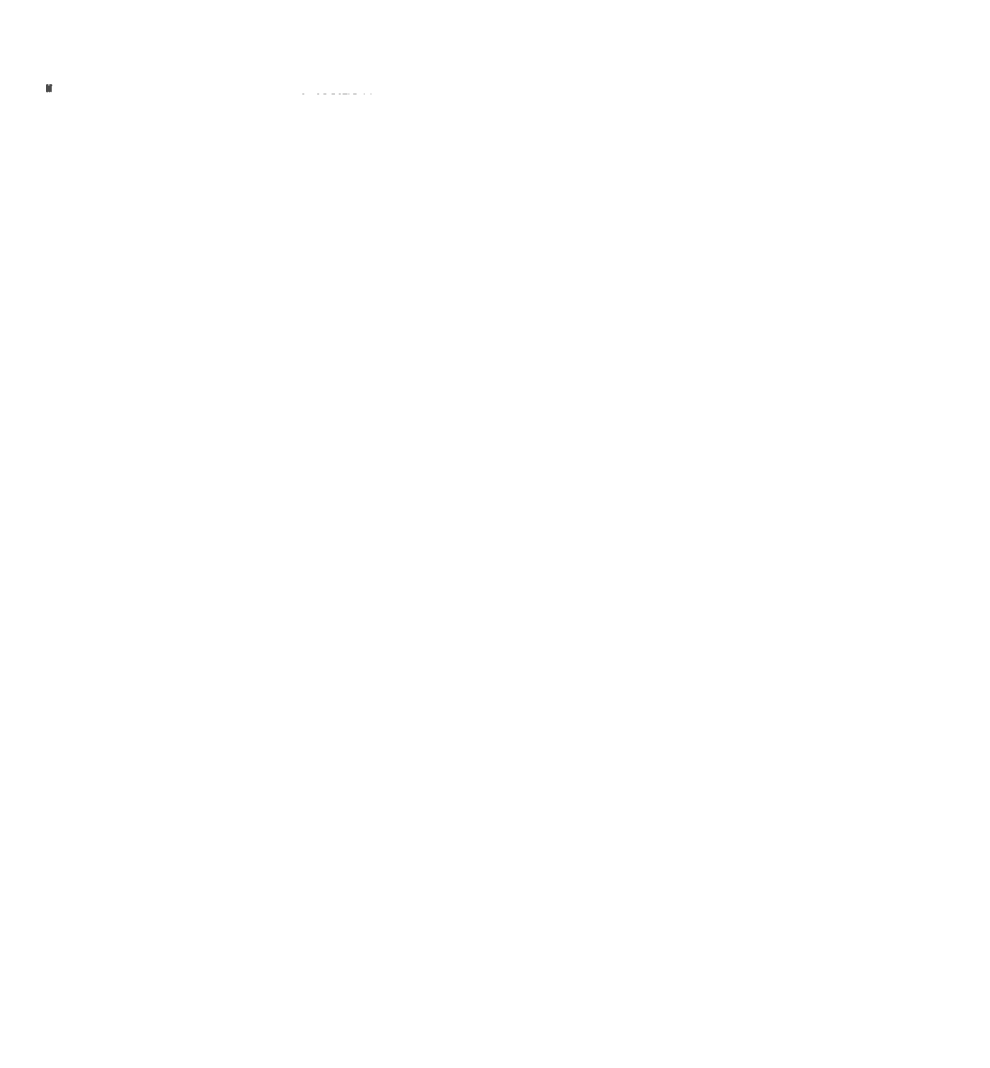 • 	Každý je povinen počínat si tak, aby nezavdal příčinu ke vzniku požáru. • 	Používat technická zařízení  lze pouze v souladu s pracovními postupy a provozní dokumentací, a to pouze k tomu účelu, ke kterému jsou určeny. • 	Po ukončení práce je třeba uklidit pracoviště a vypnout veškerá technická zařízení. • 	V případě zjištění jakékoliv závady, která by mohla zapříčinit vznik požáru, je nutné tuto skutečnost neprodlené oznámit odpovědnému vedoucímu zaměstnanci -  ten odpovídá za jejich odstranění. • 	Odpovědný vedoucí zaměstnanec průběžně kontroluje dodržování stanovených požadavků požární ochrany. 6.  Stanovení 	podmínek 	pro  bezpečny 	pobyt  a   pohyb  osob 	a   způsob zabezpečení  volných únikových cest • 	Na pracovišti se nesmí ukládat materiál, který nesouvisí s jeho provozem. • 	Je zakázán vstup nepovolaným osobám. • 	Je zde nutné průběžně udržovat pořádek a čistotu. • 	Únikové cesty a únikové (nouzové) východy z objektu nesmějí být zastavěny. • 	Únikové cesty a únikové (nouzové) východy musí být vždy trvale volné. • 	Únik osob je po nechráněných únikových cestách přímo na volné prostranství (schodiště a zádveří). 7.  Odpovědný vedoucí zaměstnanec 
• 	*** 8.  Přílohy Přehled o umístění výstražných a bezpečnostních tabulek 
POZOR ELEKTRICKÉ ZAŘÍZENÍ na elektrických rozvaděčích NEHAS VODOU ANI PĚNOVÝMI HASICÍMI PŘÍSTROJI 
na elektrických rozvaděčích GRAFICKÝ SYMBOL PRO HASICÍ PŘÍSTROJ umístění hasicího přístroje  -  pouze v případech, kdy je omezena nebo  ztížena orientace  osob z hlediska  jeho umístění GRAFICKÝ SYMBOL PRO ÚNIK OSOB jednotlivé únikové cesty a únikové (nouzové) východy Přehled o umístění věcných prostředků požární ochrany (VPPO) a požárně bezpečnostních zařízení (PBZ) Schválil: PhDr. Pavel Ciprian  -  ředitel V Brně dne 01/08/2017 	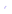 Zpracoval*** -  specialista	015 a Š-OZO-58/2009,  www.fssystem.cz 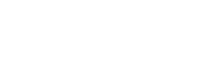 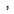 *** 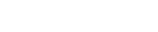 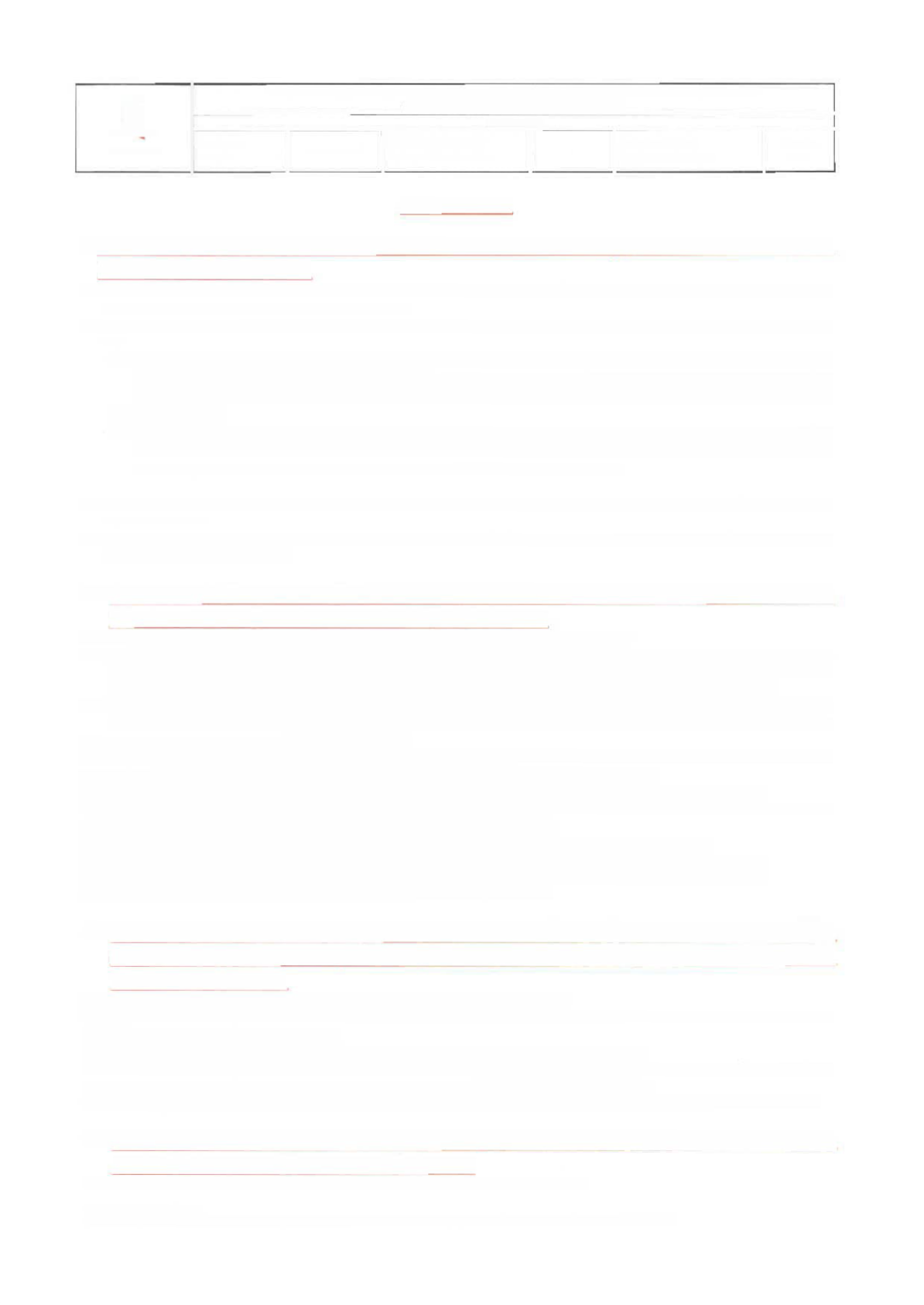 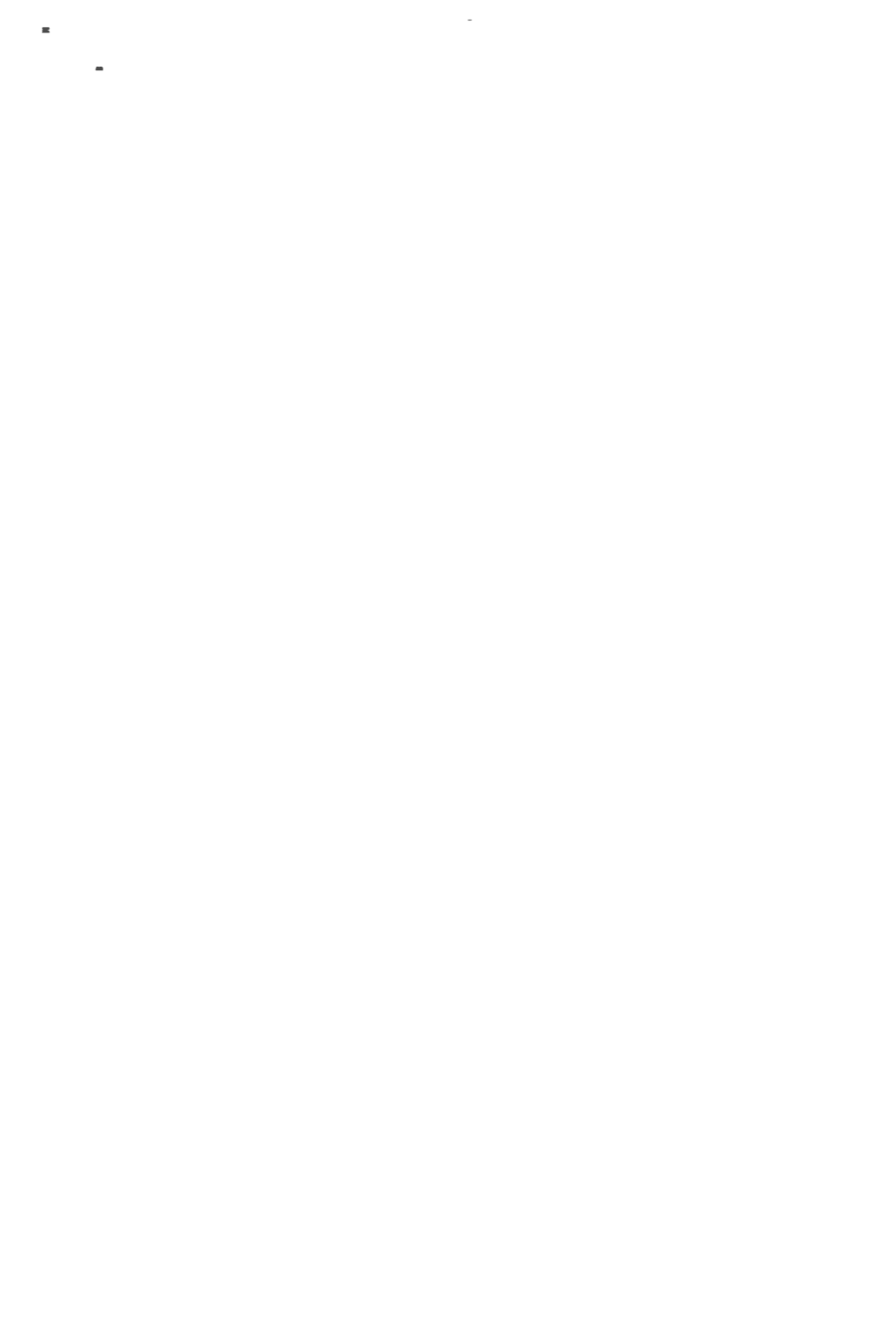 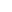 14 • 	Požární řád upravuje  základní zásady  zabezpečování  požární  ochrany  na místech,  kde  se vykonává výše uvedená činnost. • 	Tento požární řád se zveřejňuje tak, aby byl dobře viditelný a trvale přístupný pro všechny osoby vyskytující se v místě provozované činnosti. 2.  Stanovení 	podmínek 	požární  bezpečnosti 	k zamezení 	vzniku  a  šíření požáru nebo výbuchu s následným požárem • 	V rozvodně a trafostanici je zakázáno kouření a manipulace s otevřeným ohněm. 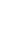 • 	Zákaz manipulace  s otevřeným ohněm  se nevztahuje  na práci se svářecí soupravou acetylén + kyslík (nebo jiné  používání  otevřeného  ohně  -   nahřívání a  pájení),  kterou  obsluhuje  pracovník  s  odbornou  kvalifikací. Svařování je prováděno pouze za účelem drobných oprav a údržby technologických zařízení a objektů. • 	Svařování  se  může  provádět  jen  za dodržení  požadavků  ČSN  05 0601  a CSN  05  0610  a za podmínek stanoveným  příkazem,  který je vystaven  před  započetím  svářečských prací -  prací  s otevřeným ohněm  a vystavuje jej odpovědný vedoucí zaměstnanec. • 	Všechny dostupné prostředky pro prvotní hasební zásah musí být trvale volně přístupné, snadno dosažitelné, udržovány v provozuschopném stavu a lze je používat pouze ke stanovenému účelu. • 	Přístupy k elektrickým rozvaděčům a k hlavním uzávěrům médií musí být vždy trvale volně přístupné. • 	Je třeba provádět obsluhu pravidelnou údržbu, kontroly a revize technických zařízení v souladu s podmínkami 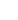 právních předpisů, normativních požadavků a provozní dokumentací. • 	Je zakázáno ponechávat svítidla, topná tělesa atd. bez ochranných krytů a ochranných košů. • 	Je zakázáno používat technická zařízení, jejichž používání nebylo povoleno provozovatelem činnosti. 
• 	Je zakázáno jakkoliv neodborně zasahovat do elektrických zařízení. • 	Je zakázáno zřizovat prozatímní elektrická zařízení v celém objektu. 3.  Vymezení  oprávnění  a  povinností 	osob 	při  zajišťování  stanovených podmínek požární  bezpečnosti, 	a to  pro  zahájení, průběh, přerušení a ukončení  činnosti • 	Každý je povinen počínat si tak, aby nezavdal příčinu ke vzniku požáru. • 	Používat technická zařízení lze pouze v souladu s pracovními postupy a provozní dokumentací, a to pouze k tomu účelu, ke kterému jsou určeny. • 	Po ukončení práce je třeba uklidit pracoviště a vypnout veškerá technická zařízení. • 	V případě zjištění jakékoliv závady, která by mohla zapříčinit vznik požáru, je nutné tuto skutečnost neprodleně oznámit odpovědnému vedoucímu zaměstnanci -  ten odpovídá za jejich odstranění. • 	Odpovědný vedoucí zaměstnanec průběžně kontroluje dodržování stanovených požadavků požární ochrany. 4.  Stanovení 	podmínek 	pro  bezpečný  pobyt  a  pohyb  osob  a  způsob zabezpečení  volných únikových cest • 	Na pracovišti se nesmí ukládat materiál, který nesouvisí s jeho provozem. V Brně dne 01/08/2017 Zpracoval:  *** -  specialista BOZP a PO, č.osv. NEO/7/PRE/2015  a Š-OZO-58/2009, www.fssystem.cz • 	Je zakázán vstup nepovolaným osobám. • 	Je zde nutné průběžně udržovat pořádek a čistotu. • 	Únikové cesty a únikové (nouzové) východy z objektu nesmějí být zastavěny. 
• 	Únikové cesty a únikové (nouzové) východy musí být vždy trvale volné. 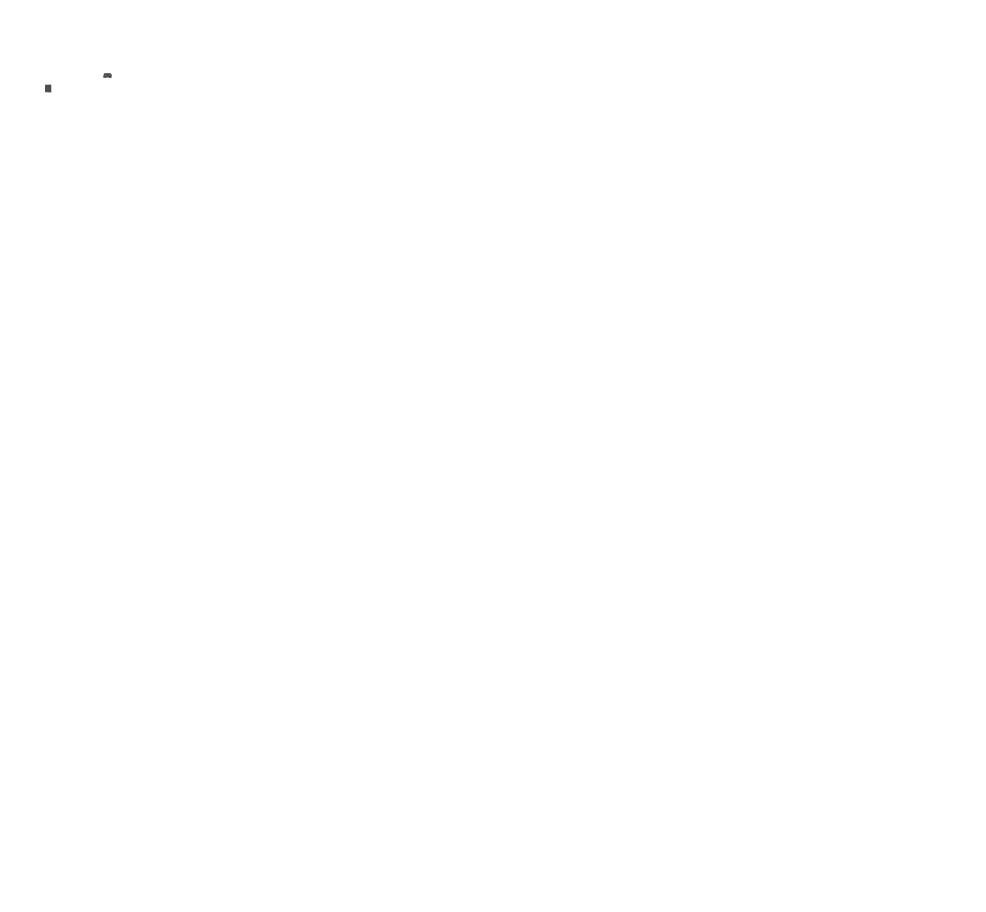 • 	Únik osob je po nechráněné únikové cestě přímo na volné prostranství. 5.  Odpovědny vedoucí  zaměstnanec 
• 	*** 6.   Přílohy Přehled o umístění výstražných a bezpečnostních  tabulek 
ZÁKAZ KOUŘENÍ A VSTUPU S PLAMENEM vstup do rozvodny ZÁKAZ VSTUP NEPOVOLANÝM 
vstup do rozvodny POZOR ELEKTRICKÉ ZAŘÍZENÍ 
na elektrických rozvaděčích NEHAS VODOU ANI PĚNOVÝMI HASICÍMI PŘÍSTROJI 
na elektrických rozvaděčích HLAVNÍ VYPÍNAČ 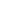 hlavní vypínač elektrické energie GRAFICKÝ SYMBOL PRO HASICÍ PŘÍSTROJ umístění  hasicího  přístroje  -  pouze v případech,  kdy je  omezena nebo ztížena orientace  osob  z hlediska jeho umístění GRAFICKÝ SYMBOL PRO ÚNIK OSOB jednotlivé únikové cesty a únikové (nouzové) východy Přehled o umístění věcných prostředků požární ochrany (VPPO) a požárně bezpečnostních zařízení (PBZ) Schválil: PhDr. Pavel Ciprian -  ředitel 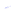 V Brně dne 01/08/2017 Zpracoval:  *** -  specialista  BOZP a PO, č.osv. NEO/7/P 	2015 a Š-OZO-58/2009,  www.fssystem.cz ***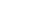 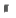 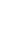 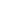 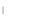 Muzeum města Brna, příspěvková organizace,  Špilberk 210/1, 662 24 Brno, IČ: 00101427 pracoviště: Špilberk 210/1, 662 24 Brno Muzeum města Brna, příspěvková organizace,  Špilberk 210/1, 662 24 Brno, IČ: 00101427 pracoviště: Špilberk 210/1, 662 24 Brno Muzeum města Brna, příspěvková organizace,  Špilberk 210/1, 662 24 Brno, IČ: 00101427 pracoviště: Špilberk 210/1, 662 24 Brno Muzeum města Brna, příspěvková organizace,  Špilberk 210/1, 662 24 Brno, IČ: 00101427 pracoviště: Špilberk 210/1, 662 24 Brno Muzeum města Brna, příspěvková organizace,  Špilberk 210/1, 662 24 Brno, IČ: 00101427 pracoviště: Špilberk 210/1, 662 24 Brno Muzeum města Brna, příspěvková organizace,  Špilberk 210/1, 662 24 Brno, IČ: 00101427 pracoviště: Špilberk 210/1, 662 24 Brno Požární řád Požární řád Požární řád Požární řád Platnost: 
Force: 01.08.2017 Číslo dokumentu: Document number: 1 Počet stránek: Number  of pages: Stránka 1 z3 ur 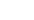 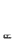 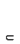 m ■ 	Ě 	S 	T 	A 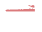 Muzeum města Bma,  příspěvková  organizace,  Špilberk  210/1, 662 24 Brno, |Č: 00101427 pracoviště:  Špilberk  210/1, 662 24 Brno Muzeum města Bma,  příspěvková  organizace,  Špilberk  210/1, 662 24 Brno, |Č: 00101427 pracoviště:  Špilberk  210/1, 662 24 Brno Muzeum města Bma,  příspěvková  organizace,  Špilberk  210/1, 662 24 Brno, |Č: 00101427 pracoviště:  Špilberk  210/1, 662 24 Brno Muzeum města Bma,  příspěvková  organizace,  Špilberk  210/1, 662 24 Brno, |Č: 00101427 pracoviště:  Špilberk  210/1, 662 24 Brno Muzeum města Bma,  příspěvková  organizace,  Špilberk  210/1, 662 24 Brno, |Č: 00101427 pracoviště:  Špilberk  210/1, 662 24 Brno Muzeum města Bma,  příspěvková  organizace,  Špilberk  210/1, 662 24 Brno, |Č: 00101427 pracoviště:  Špilberk  210/1, 662 24 Brno ur m ■ 	Ě 	S 	T 	A Požární  řád Požární  řád Požární  řád Požární  řád ur m ■ 	Ě 	S 	T 	A Platnost: 
Force: 01.08.2017 Číslo  dokumentu: Document  number: 1 Počet stránek: Number of pages: Stránka 2z3 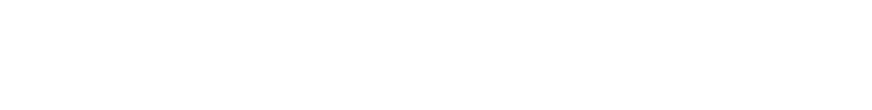 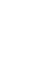 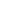 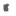 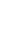 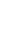 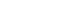 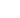 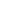 Muzeum města Brna, příspěvková organizace,  Špilberk 210/1, 662 24 Brno, IČ: 00101427 pracoviště: Špilberk 210/1, 662 24 Brno Muzeum města Brna, příspěvková organizace,  Špilberk 210/1, 662 24 Brno, IČ: 00101427 pracoviště: Špilberk 210/1, 662 24 Brno Muzeum města Brna, příspěvková organizace,  Špilberk 210/1, 662 24 Brno, IČ: 00101427 pracoviště: Špilberk 210/1, 662 24 Brno Muzeum města Brna, příspěvková organizace,  Špilberk 210/1, 662 24 Brno, IČ: 00101427 pracoviště: Špilberk 210/1, 662 24 Brno Muzeum města Brna, příspěvková organizace,  Špilberk 210/1, 662 24 Brno, IČ: 00101427 pracoviště: Špilberk 210/1, 662 24 Brno Muzeum města Brna, příspěvková organizace,  Špilberk 210/1, 662 24 Brno, IČ: 00101427 pracoviště: Špilberk 210/1, 662 24 Brno Požární  řád Požární  řád Požární  řád Požární  řád Platnost: 
Force: 01.08.2017 Číslo dokumentu: Document number: 1 Počet stránek: Number of pages: Stránka 3z3 VPPO, PBZ Počet 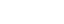 Umístění 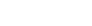 přenosný hasicí přístroj 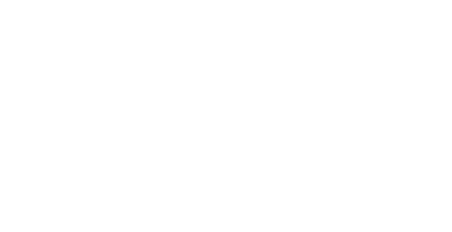 práškový P6 4 velké nádvoří 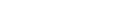 přenosný hasicí přístroj práškový P6 2 letní scéna 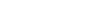 nouzové osvětlení únikových cest 3 únikové cesty 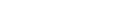 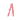 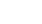 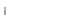 Muzeum města Bma,  příspěvková  organizace,  Špilberk 210/1, 662 24 Brno, IČ: 00101427 pracovižtě:  Špilberk  210/1, 662 24 Brno Muzeum města Bma,  příspěvková  organizace,  Špilberk 210/1, 662 24 Brno, IČ: 00101427 pracovižtě:  Špilberk  210/1, 662 24 Brno Muzeum města Bma,  příspěvková  organizace,  Špilberk 210/1, 662 24 Brno, IČ: 00101427 pracovižtě:  Špilberk  210/1, 662 24 Brno Muzeum města Bma,  příspěvková  organizace,  Špilberk 210/1, 662 24 Brno, IČ: 00101427 pracovižtě:  Špilberk  210/1, 662 24 Brno Muzeum města Bma,  příspěvková  organizace,  Špilberk 210/1, 662 24 Brno, IČ: 00101427 pracovižtě:  Špilberk  210/1, 662 24 Brno Muzeum města Bma,  příspěvková  organizace,  Špilberk 210/1, 662 24 Brno, IČ: 00101427 pracovižtě:  Špilberk  210/1, 662 24 Brno Požární  řád Požární  řád Požární  řád Požární  řád Platnost: 
Force: 01.08.2017 Číslo dokumentu: Document  number: 1 Počet stránek: Number of pages: Stránka 1 z3 : 	li 	- 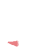 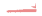 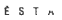 Muzeum 	města 	Brna, 	příspěvková 	organizace, 	Špilberk 	210/1, 	662  24 Brno, 	IC:  00101427 pracovižtě: 	Spilberk 	210/1, 	662  24 Brno : 	li 	- Požární  řád : 	li 	- Platnost: 	01 08 2017 	číslo 	dokumentu: 	1 	Počet 	stránek: 	Stránka Force: 	ui.uo.zuir 	Document 	number: 		Number 	of pages: 		2z3 ■ 	Ě  S  T  A 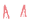 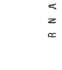 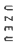 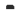 Muzeum města Brna,  příspěvková organizace,  Špilberk 210/1, 662 24 Brno, IČ: 00101427 pracoviště: Špilberk 210/1, 662 24 Brno Muzeum města Brna,  příspěvková organizace,  Špilberk 210/1, 662 24 Brno, IČ: 00101427 pracoviště: Špilberk 210/1, 662 24 Brno Muzeum města Brna,  příspěvková organizace,  Špilberk 210/1, 662 24 Brno, IČ: 00101427 pracoviště: Špilberk 210/1, 662 24 Brno Muzeum města Brna,  příspěvková organizace,  Špilberk 210/1, 662 24 Brno, IČ: 00101427 pracoviště: Špilberk 210/1, 662 24 Brno Muzeum města Brna,  příspěvková organizace,  Špilberk 210/1, 662 24 Brno, IČ: 00101427 pracoviště: Špilberk 210/1, 662 24 Brno Muzeum města Brna,  příspěvková organizace,  Špilberk 210/1, 662 24 Brno, IČ: 00101427 pracoviště: Špilberk 210/1, 662 24 Brno ■ 	Ě  S  T  A Požární řád Požární řád Požární řád Požární řád ■ 	Ě  S  T  A Platnost: 
Force: 01.08.2017 Číslo dokumentu: Document number: 1 Počet stránek: Number of pages: Stránka 3z3 VPPO, PBZ Počet Umístění 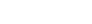 přenosný hasicí přístroj sněhový S6 a S5 1 kotelna 1.NP 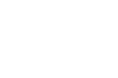 přenosný hasicí přístroj práškový P6 1 chodba 1.NP přenosný hasicí přístroj sněhový S5 1 3.NP 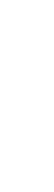 přenosný hasicí přístroj práškový P6 4 3.NP přenosný hasicí přístroj práškový P6 4 4.NP přenosný hasicí přístroj práškový P6 4 5.NP nástěnný hydrant C52 1 schodiště 3.NP 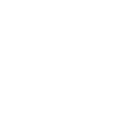 nástěnný hydrant C52 1 schodiště 4.NP nástěnný hydrant C52 1 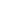 schodiště 5.NP m 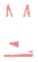 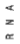 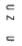 ■ 	É 	S 	T 	A Muzeum města Bma,  příspěvková  organizace,  Špilberk 210/1, 662 24 Brno, IC: 00101427 pracoviště:  Špilberk  210/1, 662 24 Brno Muzeum města Bma,  příspěvková  organizace,  Špilberk 210/1, 662 24 Brno, IC: 00101427 pracoviště:  Špilberk  210/1, 662 24 Brno Muzeum města Bma,  příspěvková  organizace,  Špilberk 210/1, 662 24 Brno, IC: 00101427 pracoviště:  Špilberk  210/1, 662 24 Brno Muzeum města Bma,  příspěvková  organizace,  Špilberk 210/1, 662 24 Brno, IC: 00101427 pracoviště:  Špilberk  210/1, 662 24 Brno Muzeum města Bma,  příspěvková  organizace,  Špilberk 210/1, 662 24 Brno, IC: 00101427 pracoviště:  Špilberk  210/1, 662 24 Brno Muzeum města Bma,  příspěvková  organizace,  Špilberk 210/1, 662 24 Brno, IC: 00101427 pracoviště:  Špilberk  210/1, 662 24 Brno m ■ 	É 	S 	T 	A Požární  řád Požární  řád Požární  řád Požární  řád m ■ 	É 	S 	T 	A Platnost: 
Force: 01.08.2017 Číslo dokumentu: Document number: 1 Počet stránek: Number of pages: Stránka 1 z2 Papír Papír Papír Papír Papír Papír Bod hoření [°C] 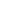 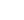 řebytek vody 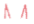 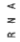 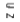 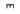 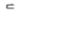 Muzeum města Brna, příspěvková organizace,  Špilberk  210/1, 662 24 Brno, IČ: 00101427 pracoviště: Spilberk 210/1, 662 24 Brno Muzeum města Brna, příspěvková organizace,  Špilberk  210/1, 662 24 Brno, IČ: 00101427 pracoviště: Spilberk 210/1, 662 24 Brno Muzeum města Brna, příspěvková organizace,  Špilberk  210/1, 662 24 Brno, IČ: 00101427 pracoviště: Spilberk 210/1, 662 24 Brno Muzeum města Brna, příspěvková organizace,  Špilberk  210/1, 662 24 Brno, IČ: 00101427 pracoviště: Spilberk 210/1, 662 24 Brno Muzeum města Brna, příspěvková organizace,  Špilberk  210/1, 662 24 Brno, IČ: 00101427 pracoviště: Spilberk 210/1, 662 24 Brno Muzeum města Brna, příspěvková organizace,  Špilberk  210/1, 662 24 Brno, IČ: 00101427 pracoviště: Spilberk 210/1, 662 24 Brno Požární  řád Požární  řád Požární  řád Požární  řád Stránka 2z2 VPPO, PBZ Počet Umístění přenosný hasicí přístroj práškový P6 1 archiv 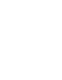 přenosný hasicí přístroj vodní V9 2 archiv nástěnný hydrant 1 archiv -  schodiště fL\iig.” 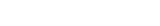 ■ Esta 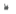 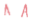 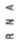 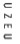 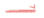 Muzeum  města Brna,  příspěvková organizace,  Špilberk  210/1, 662 24 Brno, IČ: 00101427 pracoviště: Špilberk 210/1, 662 24 Brno Muzeum  města Brna,  příspěvková organizace,  Špilberk  210/1, 662 24 Brno, IČ: 00101427 pracoviště: Špilberk 210/1, 662 24 Brno Muzeum  města Brna,  příspěvková organizace,  Špilberk  210/1, 662 24 Brno, IČ: 00101427 pracoviště: Špilberk 210/1, 662 24 Brno Muzeum  města Brna,  příspěvková organizace,  Špilberk  210/1, 662 24 Brno, IČ: 00101427 pracoviště: Špilberk 210/1, 662 24 Brno Muzeum  města Brna,  příspěvková organizace,  Špilberk  210/1, 662 24 Brno, IČ: 00101427 pracoviště: Špilberk 210/1, 662 24 Brno Muzeum  města Brna,  příspěvková organizace,  Špilberk  210/1, 662 24 Brno, IČ: 00101427 pracoviště: Špilberk 210/1, 662 24 Brno ■ Esta Požární řád Požární řád Požární řád Požární řád ■ Esta Platnost: 
Force: 01.08.2017 Číslo dokumentu: Document  number: 1 Počet  stránek: Number  of pages: Stránka 1 z3 Dřevěné piliny Dřevěné piliny Dřevěné piliny Dřevěné piliny Dřevěné piliny Dřevěné piliny Bod hoření [’C] 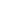 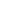 přebytek vody 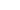 Výhřevnost [MJ/kg] Hasiva - 80-120 310-340 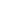 - 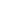 17-20 pěna Výhřevnost [MJ/kg] Hasiva - 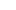 - - - - pěna přebytek vody ■Ui 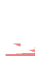 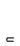 m 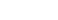 Muzeum města  Bma,  příspěvková  organizace,  Špilberk 210/1, 662 24 Brno, IČ: 00101427 pracoviště:  Spilberk 210/1, 662 24 Brno Muzeum města  Bma,  příspěvková  organizace,  Špilberk 210/1, 662 24 Brno, IČ: 00101427 pracoviště:  Spilberk 210/1, 662 24 Brno Muzeum města  Bma,  příspěvková  organizace,  Špilberk 210/1, 662 24 Brno, IČ: 00101427 pracoviště:  Spilberk 210/1, 662 24 Brno Muzeum města  Bma,  příspěvková  organizace,  Špilberk 210/1, 662 24 Brno, IČ: 00101427 pracoviště:  Spilberk 210/1, 662 24 Brno Muzeum města  Bma,  příspěvková  organizace,  Špilberk 210/1, 662 24 Brno, IČ: 00101427 pracoviště:  Spilberk 210/1, 662 24 Brno Muzeum města  Bma,  příspěvková  organizace,  Špilberk 210/1, 662 24 Brno, IČ: 00101427 pracoviště:  Spilberk 210/1, 662 24 Brno ■Ui m Požární řád Požární řád Požární řád Požární řád ■Ui m Stránka 2z3 -  ii 	< 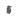 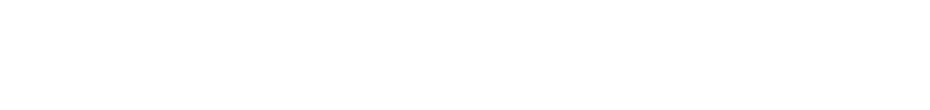 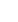 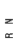 c= 	■■  m 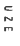 ■ 	É 	S 	T 	A 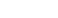 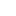 Muzeum města Brna, příspěvková  organizace,  Špilberk  210/1, 662 24 Brno, IČ: 00101427 pracoviště:  Špilberk  210/1, 662 24 Brno -  ii 	< c= 	■■  m ■ 	É 	S 	T 	A Požární  řád -  ii 	< c= 	■■  m ■ 	É 	S 	T 	A Platnost: 	01 08 2017 	číslo  dokumentu: 	1 	Počet stránek: 	Stránka Force: 	u 	,U0, 	u 	Document  number: 		Number of pages: 		3z3 VPPO, PBZ Počet 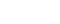 Umístění přenosný hasicí přístroj práškový P6 1 restaurátorská dílna 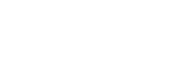 přenosný hasicí přístroj 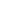 vodní V9 1 restaurátorská dílna | 	m 	cc 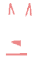 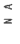 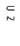 c 	— M 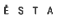 | 	m 	cc c 	— M | 	m 	cc c 	— M Platnost: 	01 08  2017 	číslo 	dokumentu: 	1 	Počet 	stránek: Stránka Force: 	Document 	number: 	Number 	of  pages: 	1 z 2 Papír Papír Papír Papír Papír Papír Bod hoření [°C] 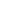 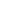 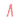 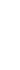 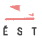 Muzeum města Bma,  příspěvková  organizace,  Spilberk 210/1, 662 24 Brno, IČ: 00101427 pracoviště:  Spilberk  210/1, 662 24 Brno Muzeum města Bma,  příspěvková  organizace,  Spilberk 210/1, 662 24 Brno, IČ: 00101427 pracoviště:  Spilberk  210/1, 662 24 Brno Muzeum města Bma,  příspěvková  organizace,  Spilberk 210/1, 662 24 Brno, IČ: 00101427 pracoviště:  Spilberk  210/1, 662 24 Brno Muzeum města Bma,  příspěvková  organizace,  Spilberk 210/1, 662 24 Brno, IČ: 00101427 pracoviště:  Spilberk  210/1, 662 24 Brno Muzeum města Bma,  příspěvková  organizace,  Spilberk 210/1, 662 24 Brno, IČ: 00101427 pracoviště:  Spilberk  210/1, 662 24 Brno Muzeum města Bma,  příspěvková  organizace,  Spilberk 210/1, 662 24 Brno, IČ: 00101427 pracoviště:  Spilberk  210/1, 662 24 Brno Požární  řád Požární  řád Požární  řád Požární  řád Stránka 2z2 VPPO, PBZ 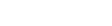 Počet Umístění nástěnný hydrant C52 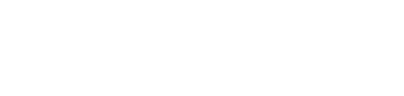 1 chodba 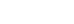 přenosný hasicí přístroj práškový P6 1 knihovna 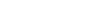 M 	É 	S 	T 	A 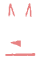 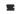 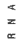 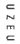 Muzeum města Bma,  příspěvková organizace,  Špilberk 210/1, 662 24 Brno, IČ: 00101427 pracoviště: Špilberk  210/1, 662 24 Brno Muzeum města Bma,  příspěvková organizace,  Špilberk 210/1, 662 24 Brno, IČ: 00101427 pracoviště: Špilberk  210/1, 662 24 Brno Muzeum města Bma,  příspěvková organizace,  Špilberk 210/1, 662 24 Brno, IČ: 00101427 pracoviště: Špilberk  210/1, 662 24 Brno Muzeum města Bma,  příspěvková organizace,  Špilberk 210/1, 662 24 Brno, IČ: 00101427 pracoviště: Špilberk  210/1, 662 24 Brno Muzeum města Bma,  příspěvková organizace,  Špilberk 210/1, 662 24 Brno, IČ: 00101427 pracoviště: Špilberk  210/1, 662 24 Brno Muzeum města Bma,  příspěvková organizace,  Špilberk 210/1, 662 24 Brno, IČ: 00101427 pracoviště: Špilberk  210/1, 662 24 Brno M 	É 	S 	T 	A Požární  řád Požární  řád Požární  řád Požární  řád M 	É 	S 	T 	A Platnost: 
Force: 01.08.2017 Číslo dokumentu: Document number: 1 Počet stránek: Number of pages: Stránka 1 z2 Papír Papír Papír Papír Papír Papír Bod hoření [°C] přebytek vody « k 1 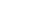 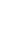 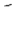 m 	a-- C 	i ~iS 	M 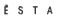 « k 1 m 	a-- C 	i ~iS 	M Požární řád « k 1 m 	a-- C 	i ~iS 	M Platnost: 	01 08 2017 	číslo  dokumentu: 	1 	Počet stránek: Stránka Force: 	Document  number: 	1 	Number of pages: 	2z2 VPPO, PBZ 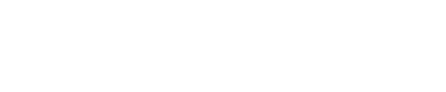 Počet Umístění přenosný hasicí přístroj práškový P6 1 depozitář knih U 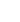 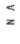 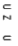 m 	4., 	cc 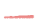 1 	č 	S  T  A 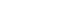 Muzeum  města Brna, příspěvková  organizace, Špilberk 210/1, 662 24 Brno, IČ: 00101427 pracoviště:  Spilberk 210/1, 662 24 Brno Muzeum  města Brna, příspěvková  organizace, Špilberk 210/1, 662 24 Brno, IČ: 00101427 pracoviště:  Spilberk 210/1, 662 24 Brno Muzeum  města Brna, příspěvková  organizace, Špilberk 210/1, 662 24 Brno, IČ: 00101427 pracoviště:  Spilberk 210/1, 662 24 Brno Muzeum  města Brna, příspěvková  organizace, Špilberk 210/1, 662 24 Brno, IČ: 00101427 pracoviště:  Spilberk 210/1, 662 24 Brno Muzeum  města Brna, příspěvková  organizace, Špilberk 210/1, 662 24 Brno, IČ: 00101427 pracoviště:  Spilberk 210/1, 662 24 Brno Muzeum  města Brna, příspěvková  organizace, Špilberk 210/1, 662 24 Brno, IČ: 00101427 pracoviště:  Spilberk 210/1, 662 24 Brno U m 	4., 	cc 1 	č 	S  T  A Požární řád Požární řád Požární řád Požární řád U m 	4., 	cc 1 	č 	S  T  A Platnost: 
Force: 01.08.2017 Číslo dokumentu: Document  n um ber: 1 Počet stránek: Number of pages: Stránka 1 z2 ~ 	l 	- 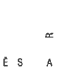 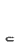 m Muzeum města Brna, příspěvková  organizace,  Špilberk 210/1, 662 24 Brno, IČ: 00101427 pracoviště:  Špilberk 210/1, 662 24 Brno ~ 	l 	- m Požární  řád ~ 	l 	- m Platnost: 	01 08 2017 	číslo  dokumentu: 	, 	Počet stránek: 	Stránka Force: 		Document  number: 		Number of pages: 		2 z 2 VPPO, PBZ Počet Umístění přenosný hasicí přístroj sněhový S6 1 rozvodna 